Департамент образования  Администрации г. Архангельскамуниципальное бюджетное общеобразовательное учреждениемуниципального образования «Город Архангельск» «Средняя школа № 20». Архангельск   ул. 23-й Гвардейской дивизии  д. 8, тел.(факс): 64-01-67E-mail: 640167@gmail.com УТВЕРЖДАЮДиректор МБОУ СШ №20____________________Ю.С.Лозиняк______________________2016 г.ПУБЛИЧНЫЙ ДОКЛАДо деятельности образовательного учрежденияв 2015-2016 учебном году 163060, Архангельск, Ломоносовский территориальный округ, ул. 23-й Гвардейской дивизии, д.8,телефон: (8182) 640-167 (директор),e-mail: 640167@gmail.com сайт: http://schooltwenty.ru/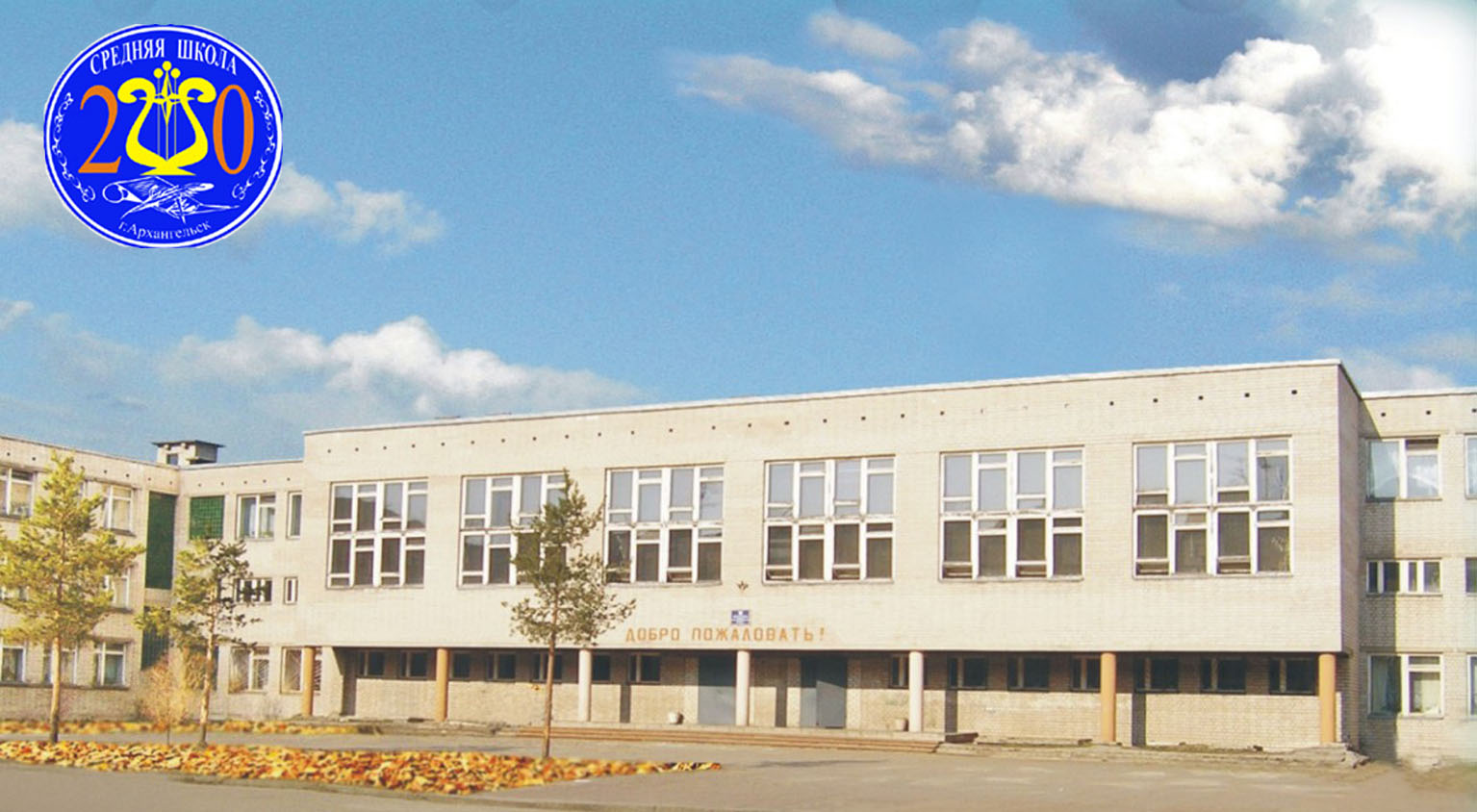 Особенности образовательного процесса Перечень образовательных услуг, оказываемых МБОУ СШ № 20 бесплатно в рамках реализации общеобразовательных программОбщеобразовательные программы начального общего образованияОбщеобразовательные программы основного общего образованияОбщеобразовательные программы среднего общего образованияПрограммы дополнительного образования по направлениям согласно лицензии Особенности организации образовательного процесса:Введение федерального государственного образовательного стандарта начального общего образования в 1-х – 4-х классахДеятельность опорного учреждения по проекту ««Методическое сопровождение педагогов образовательных учреждений  города Архангельска по реализации семейной формы обучения и самообразования в соответствии с требованиями ФГОС» (срок реализации проекта 2013-2015 годы) (приказ департамента образования от 25.06.2013, № 579 «О присвоении статуса «Опорное учреждение» муниципальным бюджетным образовательным учреждениям муниципального образования «Город Архангельск»Реализация модели образовательной программы школы, основанной на принципе дифференциации обучения. Использование в образовательном процессе современных педагогических технологий: технологии развивающего обучения, технологии дифференцированного обучения, информационно-коммуникационных технологий, технологии исследовательской деятельности, технологии проблемно-диалогического обучения и др.Организация предпрофильной подготовки выпускников основной школыСистема подготовки выпускников основной школы к государственной (итоговой) аттестации в новой формеСистема подготовки выпускников средней школы к сдаче ЕГЭОрганизация проектной и исследовательской деятельности обучающихсяАдаптация детей 6 лет к условиям школьной жизни в группе «Ступеньки к школе»Реализуется Воспитательная система школыОрганизация активной социальной практики обучающихсяУровни реализуемых программ (2015-2016 учебный год):Начальное общее образование (17 классов-комплектов)Основное общее образование (14 классов-комплектов)Среднее общее образование (2 класса-комплекта)В начальной школе обучение осуществляется по УМК «Школа 2100», «Школа России»  ИННОВАЦИОННАЯ ДЕЯТЕЛЬНОСТЬ в системе методической работы в 2015-2016 уч.году.Базовое учреждение по направлению  «Методическое сопровождение педагогов образовательных учреждений  г. Архангельска по реализации семейной формы обучения»Региональная пилотная площадка по внедрению и реализации ФГОС для обучающихся с задержкой психического развития.  Базовая площадка для проведения педагогической практики студентов Института педагоги и психологии САФУ им. М.В.ЛомоносоваЭкспериментальная площадка федерального государственного автономного учреждения «Федеральный институт развития образования» ____________________________________________________________________________Сохранение контингента учащихся является одной из важных задач, поставленных перед школой.  С этой задачей школа справляется успешно: контингент учащихся в целом сохраняется; отчисление детей производится в основном по причинам смены места жительства семьи. Количество учащихся  в сравнении за два годаВ 2016-2017 учебном году открывается 34 класса-комплекта общей численностью 7922015-2016 учебный год:РЕЗУЛЬТАТЫ УЧЕБНОЙ ДЕЯТЕЛЬНОСТИ МБОУ СШ №20 за 2015-2016 УЧЕБНЫЙ ГОД(из анализа работы заместителя директора по учебно-воспитательной работе Максименко Т.В., куратора деятельности начальной школы Чебыкиной И.В.) Результаты обучения  за три  годаТаким образом, по итогам 2015-2016 учебного года:успеваемость составила  98,8% - с учётом  СКК;   99,2% - без учёта СКК;  качество – 53,3 % с учетом СКК, 54,7 % без учета СКК.В  сравнении с прошлым годом  по школе в целом успеваемость снизилась  на 0,5% без учета классов СКК, повысилась  на 0,3% с учетом классов СКК; качество знаний снизилось  на 3,0% без учета СКК, на 1,3 % с учетом СКК.Результативность обучения за последние три годаРейтинг 1-11 классов по качеству знанийза 2015-2016 учебный год Отличники ( сравнение за четыре  года)По диаграмме видно, что количество учащихся, успевающих на «отлично»,  остается стабильным и постепенно растет.Список отличников 2015-2016 учебного года:Список обучающихся, имеющих одну «4» по итогам  2015-2016 учебного годаХорошисты  2015-2016 учебного годаСписок учащихся, награжденных похвальными листами«За отличные успехи в учении» по итогам 2015-2016 учебного годаСписок учащихся, награжденных похвальными грамотами«За особые успехи в изучении отдельных предметов»по итогам 2015-2016 учебного годаВ 2016 году школу окончили 43 выпускника 9- х классов, 27  выпускников 11 класса:АНАЛИЗпроведения итоговой аттестации в 9-х классах в 2015-2016учебном годуПредварительный контроль готовности  к итоговой аттестации выпускников основной школы  проводился в виде пробного написания изложения в 9-х классах и в виде пробной экзаменационной работы по математике в 9-х классах.  Результаты итогового контроля показали, что в  целом  учащимися усвоены программы основного общего образования  на допустимом и оптимальном уровнях. Предварительный контроль готовности  к итоговой аттестации выпускников 3 ступени проводился в виде тестовых работ по математике и русскому языку. Результаты контроля свидетельствуют об усвоении программ основного среднего образования.  В конце 2015-2016 учебного года в 9-х классах обучалось 43 человека, из них в 9А классе – 19 человека, в 9Б классе - 24 человека. К итоговой аттестации  были  допущены 43 человека. В форме ГВЭ аттестацию не проходил никто.  Государственная итоговая аттестация проводилась в форме ОГЭ в сроки с 26.05.2016 г. по 21.06.2016 года. Все учащиеся 9-х классов проходили ГИА по русскому языку и математике. Также учащиеся проходили ГИА еще по двум предметам по своему выбору. Выбор таких предметов распределился следующим образом:Анализ результатов итоговой аттестации (ОГЭ - 2016)Таким образом,  ГИА проведена успешно всеми учащимися 9-х классов. Надо отметить, что по четырем предметам средние баллы МБОУ СШ № 20 превысили средние баллы по г. Архангельску (русский язык, биология, история, физика), по математике равны городскому показателю.  Государственная итоговая аттестация прошла в соответствии с Положением о Государственной итоговой аттестации  без нарушения установленного порядка ее проведения.АНАЛИЗпроведения итоговой аттестации в 11-х классах в 2015-2016 учебном годуВ 2015-2016 учебном году в 11 классе обучались 27 человек 926- очная форма, 1- семейное обучение). К итоговой аттестации  были  допущены 27 человек. В форме ГВЭ аттестацию не проходил никто.  Государственная итоговая аттестация проводилась в форме ЕГЭ в сроки с 27.05.2016 г. по 24.06.2016 года. Все учащиеся 11А класса проходили ГИА по русскому языку и математике (базовая). Также учащиеся проходили ГИА по предложенным дополнительно предметам по своему выбору и желанию (для поступления в ВУЗы). Выбор таких предметов распределился следующим образом:Анализ результатов итоговой аттестации (ЕГЭ - 2016)Таким образом, ГИА проведена успешно всеми учащимися 11-х классов. По следующим предметам средние баллы МБОУ СШ № 20 превысили средние баллы по г. Архангельску:  математика (базовый уровень), русский язык, литература,  история, обществознание,  химия, английский язык, география. Государственная итоговая аттестация прошла в соответствии с Положением о Государственной итоговой аттестации  без нарушения установленного порядка ее проведения.РЕЗУЛЬТАТЫ ВОСПИТАТЕЛЬНОЙ РАБОТЫ  МБОУ СШ №20  за 2015-2016 учебный год (из анализа работы заместителя директора по воспитательной работе Сметаниной	 А.В.) Цель воспитательной работы в школе – это создание благоприятных условий для становления и развития духовно-нравственной, творческой, интеллектуальной, здоровой личности, способной к успешной социализации в обществе и активной адаптации на рынке труда.На 2015-2016 учебный год были поставлены следующие задачи:создание единого воспитательного пространства для формирования личности в духе демократии, свободы, личностного достоинства, уважения прав человека, гражданственности, патриотизма, трудолюбия, любви к краю, Отечеству, семье и  школе;развитие здоровье сберегающей среды, способствующей формированию у школьников потребности в ведении здорового образа жизни;вовлечение учащихся в систему дополнительного образования и создание условий для проявления и мотивации творческой активности;оптимизация системы работы по выявлению и поддержке способных и талантливых детей;организация взаимодействия классных коллективов, содействие формированию благоприятного эмоционально-психологического и нравственного климата в школьном коллективе и росту профессиональной компетенции классного руководителя и учителя-предметника.В соответствии с годовым планом воспитательной работы были проведены следующие мероприятия: Общешкольные мероприятия.Остаются традиционными следующие мероприятия  - общешкольные линейки у мемориальных досок, экологические конкурсы и акции, Рождественская и Пасхальная ярмарки,  «Вечер музыки, стихов и песен», новогоднее представление и др.  Ряд мероприятий были посвящены Году кино. Несмотря на то, что мероприятия проводятся в течение нескольких лет, они продолжают оставаться интересными для учащихся, благодаря новым формам проведения. В период подготовки мероприятий создавались  Положения, что облегчало подготовку к ним классных руководителей, учащихся и родителей.Второй год проводился День самоуправления. Много положительных отзывов, как со стороны учащихся, так и со стороны педагогов. Идет поиск форм проведения. Хорошие отзывы были о Неделе психологии. Имеет смысл сделать это мероприятие ежегодным. Несмотря на то, что сохраняется традиционный перечень спортивных мероприятий и большой охват ими учащихся школы, отмечается слабая работа спортивного клуба «Лидер», недостаточная информированность о предстоящих мероприятиях и итогах уже проведенных. Проводились традиционные мероприятия по БДД, в т.ч. и театрализованные постановки для учащихся 1-4 классов (с привлечением школьной театральной студии и кл. рук. Лагуновой М.В.), продолжается сотрудничество с инспектором ГИБДД.Был проведен цикл мероприятий по профилактике негативных явлений (курения, употребления алкогольной продукции и наркотических веществ) совместно со специалистами центров «Надежда» и «Душа» для учащихся начальной и основной школы. Кроме предложенных общешкольных мероприятий, учащиеся принимали участие в городских и классных мероприятиях. Наиболее активными были учащиеся и классные руководители  1-4 классы. Клуб самодеятельной песни, хореографическая студия «Online», ВИА, хор «Глория», ПК «Следопыт», театральная студия принимали участие в школьных мероприятиях в качестве участников или организаторов.Дополнительное образование.Как видно из представленной таблицы, за последние годы количество детей, занятых в системе дополнительного образования, остается стабильным и составляет в среднем 80%. Традиционно на базе школы действует Клуб Самодеятельной песни, Клуб «Следопыт», спортивные секции (волейбол, баскетбол, корригирующая гимнастика, дворовый мяч).Количество объединений сократилось за счет объединения ВСГ «Пламя» и ВСГ «Юный спецназовец» в ПК «Следопыт» и перевода экологического отряда «Зеленый патруль» в состав детской организации «Юность Архангельска», т.к. данный отряд формируется из учащихся одного класса (5А, кл. рук. Полиектова Е.Ф.), а не нескольких. Ведется учет занятости учащихся различных категорий детей:Детское общественное движение.В 2015-16 учебном году добавилось 8 отрядов городской детской организации «Юность Архангельска», созданных на базе классов (общая численность 24 отряда). Несмотря на отсутствие в некоторых классах отряда, все классы принимали участие в мероприятиях, предложенных  ДО «ЮнА». Так же действовали тематические отряды – «Зеленый патруль» 5А кл. (экологический) и «Родничок» 9Б кл. (краеведческий). 2А, 2Б, 2Г, 3В классы проводили совместные мероприятия по проекту «Коридор» (рисунки, игры и др.) Большинство классных руководителей выбрали одно направление приоритетным в своей воспитательной работе. Деятельность отрядов отражалась в классных уголках. В этом году было принято положение «Об отрядах детской организации ЮнА на базе школы» регламентирующее цели,  задачи и направления деятельности отрядов. Основным направлением деятельности Совета Старшеклассников была организация и проведение культурно-массовых и оздоровительных мероприятий, оформление школы к праздникам (День знаний, Новогодний бал (выбор короля и королевы), День самоуправления, осенняя и новогодняя дискотеки, традиционный «Вечер музыки, стихов и песен», общешкольный поход и др.). Мероприятия были проведены качественно, с большим охватом учащихся. Участие в мероприятиях различного уровня.Участие классов в мероприятиях различного уровня отражено в Приложении 1, 2 к Публичному Докладу РЕЗУЛЬТАТЫ НАУЧНО-МЕТОДИЧЕСКОЙ РАБОТЫ за 2015-2016 учебный год(из анализа работы заместителя директора по учебно-воспитательной работе Богдановой Л.А.)Единая методическая тема школы в 2015-2016 учебном году: «Возможности интегративного обучения в учебно-воспитательном процессе образовательного учреждения»Цель методической работыНепрерывное совершенствование уровня педагогического   мастерства педагогов и их компетенций в области определенной науки (учебного предмета) и методики преподавания, акцентируя внимание на внедрение интегративных  форм и методов обучения и воспитания на уроке и во внеурочной деятельности, направленных на внедрение и реализацию ФГОС ООО.Кадровый состав педагогов МБОУ СШ №20На 15 июня  2016 года в школе работает 57 педагогических работников. Внешних совместителей- нет, в декретном отпуске-2 (Грейнерт А.Е., Таротина Ю.С.)Таким образом, в школе сложился устойчивый кадровый состав: в общей сложности более 55% педагогов имеют стаж работы в данной школе более  15 лет. Квалификация  педагоговДиаграмма  позволяет увидеть, что  50% педагогов в общей сложности имею первую и высшую категории, 25% прошли процедуру соответствия занимаемой должности. Аттестационная деятельность.В 2015-2016 учебном  году 2 педагога школы подтвердили свои квалификационные категории: М.В.Лагунова и М.Г.Беляева (первая квалификационная категория)Ю.С.Макарова - вновь получила  первую квалификационную категорию по должности «Учитель»Курсовая подготовка учителей в 2015-2016 у.г.В соответствии с требованиями, предъявляемыми к  системе повышения квалификации педагогических работников , для педагогов реализующий ФГОС ООО объем курсовой подготовки по тематике ФГОС должен быть не менее 108 часов , для учителей начальных классов и педагогических работников , работающих на первой ступени обучения -не менее 72 часов. Таким образом, в МБОУ СШ №20 проучены по тематике в ФГОС  в полном объеме  практически все педагогические работники.В план курсовой подготовки на 2016-2017 учебный год включеныБогданова Л.А. (36 часов)Измайлова Е.В. (108 часов)Песьякова В.В. (72 часа)Маркова Т.В. ( 36 часов)Дудуца Н.Н.Кроме того согласно действующему законодательству  педагог имеет право на прохождение Дополнительного профессионального образования не реже чем один раз в 3 (три) года. Таким образом в план ДПО  на следующий учебный год должны быть включены практически все педагоги школы по их желанию. Так как предыдущий курс интенсивного обучения по ФГОС они прошли в 2013 году. Кроме ДПО по направлению « Обучение по ФГОС». Необходимо предусмотреть обучение педагогов-экспертов Регионального банка экспертов по напрвлению «Экспертиза педагогической деятельности»Ярось М.Г. (сентябрь, 2016)Полиектова Е.Ф. (ноябрь , 2016)Крюкова Г.Ф.Максименко Т.В.Богданова Л.А.Шпиндлер О.Г.Участие педагогов в реализации инновационных проектов или в экспериментальной работе—В течение учебного года учитель математики Томилина Т.Н. работала в российско-болгарском проекте «MITE: Обучение планиметрии с помощью интерактивной среды», где школа выступает в качестве экспериментальной площадки федерального государственного автономного учреждения «федеральный институт развития образования». — Продолжается реализация литературно-исторического проекта «Вдоль по Уйме Малиновой».В ноябре уголок Писахова принял маленьких посетителей из МБДОУ «Золушка» в рамках недели преемственности между дошкольным и школьным образованием, в апреле нашими гостями стали молодые педагоги и студенты САФУ им. М.В.Ломоносова. Методический опыт по данному проету был представлен в ноябре на областном семинаре по духовно-нравственному воспитанию Л.А.Богдановой и А.В.Хямяляйнен. Рабоы обучающихся по иучению творчества С.Г. Писахова  будут представлены на Региональном  фольклорном фестивале  «Малинова Уйма» (август , 2016)—Учителя, работающие с детьми по адаптированной образовательной программе (специальные коррекционные классы  для детей с задержкой психического развития)  МБОУ СШ №20 (Н.В.Нечаева, Е.Н.Голубева) с 2013 года являются участниками проекта по методическому сопровождению педагогов, работающими с детьми по адаптированной общеобразовательной программе. (прежне название  СКК 5 и 7 видов). В 2016 году рабочей группой проекта были  в третий  раз проведены предметные  олимпиады. —В апреле-мае  2016 года в третий раз ученики и педагоги участвовали в  Пасхальной Благотворительной школьной акции «Лучики солнца». Ученики более чем  20 классов поделились своим теплом сердец с малышами с Городского Дома ребенка. Руководство СКДР, дали высочайшую оценку деятельности ОУ по данному направлению. В этом году помимо огромного количества игрушек, книг, мы подарили малышам так необходимые малышам памперсы и предметы ухода. —18 сентября в России отмечается День краеведческих знаний. В 2015 году был реализован методический проект «День Поморского краеведения». В 10.00 во всех классах школы, не зависимо от изучаемого предмета, говорили о Севере, Поморье, его культуре применительно к содержанию учебного предмета. В некоторых классах урок Поморского краеведения носил целостный характер, в других региональное содержание пересекало лишь часть урока. — учитель физики Т. Н. Маркевич является участником городского проекта в рамках деятельности опорного учреждения системы образования г. Архангельска «Методическое сопровождение учителей математики и физики в условиях обновления физико-математического образования» на базе МБОУ СШ №14 , проект рассчитан на 2015-2020 годы.— учитель  истории, экономики и обществознания  А.О. Журило в течение ряда лет является активным участником региональной программы «Я-предприниматель». 15 апреля на базе школы был проведен первый Городской Форум экономики и предпринимательства, в котором приняли участие обучающиеся и педагоги из 12 школ города. Также были подведены итоги Областного конкурса сочинений на экономическую тематику.Участие  педагогов в конкурсах педагогического мастерства и заочных конкурсах методических материаловВыступления педагогов в семинарах, конференциях, методических мероприятияхПубликацииУчастие педагогов в составе жюри конкурсов, предметных комиссий олимпиад, предметно-методических комиссийРабота с молодыми педагогами Одной из важнейших задач школьной администрации является организация профессиональной адаптации молодого педагога к учебно-воспитательной среде. Решить эту проблему поможет создание системы школьного наставничества.   В рамках работы по успешной адаптации молодых педагогов к условиям профессиональной деятельности в ноябре-декабре 2015 года была проведена серия бинарных уроков: с одной стороны «Бинарность»  – это разные предметы, с другой стороны - пересечение методического опыта «Стажист-молодой- педагог».Результаты работы с одаренными обучающимися по учебным предметамБИОЛОГИЯ  ГЕОГРАФИЯРУССКИЙ ЯЗЫК И ЛИТЕРАТУРААНГЛИЙСКИЙ ЯЗЫКМАТЕМАТИКАФИЗИКАИНФОРМАТИКА И ИКТИСТОРИЯ,  ОБЩЕСТВОЗНАНИЕМУЗЫКАИЗОХИМИЯ Результаты деятельности с одаренными  детьми не заявленыТЕХНОЛОГИЯ Результаты деятельности с одаренными  детьми отсутствуютОСОБЕННОСТИ  СОЦИАЛЬНО-ПСИХОЛОГИЧЕСКОЙ РАБОТЫ ШКОЛЫ   в  2015-2016 учебном  году(из анализа работы социального педагога Журило А.О., педагога –психолога Илатовской И.В.)Социальный, экономический и политический кризис общества оказывает существенное влияние на современную школу. Наряду с выполнением учебной и воспитательной роли школа вынуждена взять на себя еще и социальную функцию. В МБОУ СШ №20 уделяется внимание профилактике правонарушений среди учащихся, т.к. в настоящее время возросла вероятность совершения подростками противоправных действий, нарушения Устава школы, Правил поведения учащихся. В условиях высокой доступности информации и материалов, распространяемых через прессу, телевидение, радио, Интернет на детей обрушивается поток низкопробной продукции, пропагандирующий праздный образ жизни, насилие, преступность и т.д. С целью оградить несовершеннолетних от подобного пагубного влияния и своевременно оказать им необходимую помощь,  в школе проводится ряд профилактических мероприятий с привлечением родителей, общественности, педагогического коллектива и администрации школы.  В связи с целью социальной защиты, развития, воспитания и обучения детей решались следующие задачи:Профилактика и диагностика возникновения проблемных ситуаций в жизни ребенка.Защита и охрана прав ребенка в уже возникшей жизненной ситуации.Создание психологического комфорта и безопасности для детей в школе, семье.Социально-информационная помощь, направленная на обеспечение детей информацией по вопросам социальной защиты.Социально-психологическая помощь, направленная на создание благоприятного микроклимата в семье, микросоциуме, в которых развиваются дети, установление причин затруднений во взаимоотношениях с окружающими и личном самоопределении. Предупреждение и разрешение конфликтных ситуаций.Воспитание уважение к закону, нормам  коллективной жизни.Формирование общечеловеческих норм гуманистической морали, культуры общения.Для профилактики и диагностики возникновения проблемных ситуаций в жизни детей в начале и конце учебного года была проведена социальная паспортизация классов. Данные  социального паспорта:Все дети из малообеспеченных семей (38 человек) обеспечены бесплатным горячим питанием.  Также бесплатным горячим питанием обеспечены обучающиеся по адаптированной образовательной программе (СКК 7 вида)- 34 человека. Социальная паспортизация позволяет выявить разные категории семей и детей, которые в них воспитываются,  для создания наиболее удобного воспитательного и учебного процесса. Адаптационная работа с  учащимисяНа протяжении всего года учащиеся пятых классов активно вовлекались в участие в жизни класса и школы. В начале года пятиклашки выбирали классное самоуправление, которое действовало на протяжении всего года: старост, ответственных, представителей в Совет старшеклассников. Для ребят из 5-х классов специалисты ЦЗПН «Душа» реализовали программу из 5 занятий под названием «Учимся сотрудничать», а работники ГБОУ АО «Надежда» провели ознакомительное мероприятие «Что такое 5 класс?». Так же в феврале специалисты Архангельского центра социальной помощи семье и детям провели занятие «Твои права и как их защитить».  В классах проводилась подготовка и празднование основных государственных праздников. Участие в профориентационной работе также принимали специалисты ГБОУ АО «Надежда» с занятием по самоопределению в будущей карьере «На что потратить свою жизнь». Тем самым десятиклассники подошли к выпускному классу осмысленно и готовыми для сложного этапа сдачи экзаменов и поступления в ВУЗы. Контроль благоприятной социально-психологической обстановки учащихся других классов происходил по средствам бесед с классным руководителем и частным образом.Также проведен мониторинг детей, необучающихся в ОУ, но проживающих на территории микрорайона школы, непосещающих ОУ за 2015-2016 учебный год не выявлено. Систематически пропускающих ОУ – 1 обучающийся (выбыл в течение года).  Профилактическая работа с учащимися Профилактическая работа и своевременное оказание социальной помощи и поддержки учащихся и родителям проводилась на встречах и беседах, заседаниях Совета по профилактики безнадзорности и правонарушений несовершеннолетних, организовывались консультации с инспектором ОДН ОП, психологами МБУ «Центра «Леда», ГБОУ АО «Надежда», ЦЗПН «Душа». Специалисты ЦЗПН «Душа» провели следующую работу: На параллели 3-х классов с сентября по ноябрь проведен цикл из 10 занятий «Волшебные уроки в стране здоровья».На параллели 5-х классов в сентябре-октябре проведен цикл из 5 занятий «Учимся сотрудничать»ГБОУ АО «Надежда»:МБУ «ГЦЭМППиИМС «Леда»: 6 В класс, «Игровой дворик», апрель-май, 8 занятий7 Б класс, «Игровой дворик», апрель-май, 8 занятийГруппы ребят из параллели 8-х классов, «Секрет успешной учебы»,апрель-май, 8 занятий.Архангельский центр социальной помощи семье и детям:Параллель 4-х классов, «Твои права, как их защитить», 25.02.2016.Параллель 5-х классов, ««Твои права, как их защитить», 26.02.2016.Параллель 8-х классов, «Права, обязанности, ответственность», 29.02.2016.Параллель 7-х классов, «Права, обязанности, ответственность», 02.03.20166 В класс, «Тренинг толерантности», 04.03.20166 Б, 6 В классы, «Скажем «Да!» телефону доверия», 12.05.2016Работа Совета  по профилактике  правонарушений и безнадзорности несовершеннолетних Особое место в работе социального педагога занимает председательство в Совете профилактике правонарушений и безнадзорности (далее- Совет профилактики) . Совет профилактики безнадзорности и правонарушений несовершеннолетних создаётся в образовательном учреждении  в целях организации работы по  профилактике безнадзорности и правонарушений несовершеннолетних, защите их прав и законных интересов.За 2015-2016 учебный год проведено 10 (АППГ – 10) заседаний Совета профилактики правонарушений среди несовершеннолетних. В ходе заседаний вынесено 64 решения (АППГ – 34). В начале учебного года составлялся план работы на весь учебный год. Члены совета профилактики: социальный педагог, педагог-психолог, заместитель директора по учебно-воспитательной работе, заместитель директора по воспитательной работе. Согласно плану работы в начале учебного года, после первого полугодия и на конец года были составлены списки детей из неполных, многодетных, малообеспеченных семей, списки детей, требующих особого внимания и обучающихся, состоящих на учете в ОДН ОП, КДНиЗП, СОП. Основными вопросами, рассматриваемым на заседаниях, были вопросы  дисциплины, успеваемости, профилактики зависимого поведения учащихся, в том числе и их занятость в сфере дополнительного образования. По этим вопросам было рассмотрены 23 обучающихся (АППГ – 15). В результате решений заседаний было проведено 6 выходов в семьи (АППГ – 11) для контроля удовлетворительных материально-бытовых условий обучающихся.	 Поставлено на ВШУ (причины: кража, систематические пропуски занятий,оскорбление личности, состояние на учетах СОП, ОДН, КДНиЗП,  побои, распитие спиртных напитков) – 9 человек.   На ВШУ поставлены по причине неуспеваемости – 10 человек.  Снято с ВШУ по исправлению -  5 человек. Снято с ВШУ по причине выбытия из школы – 5 человек	Также на заседаниях Совета профилактики рассматривались вопросы по учебной и дополнительной занятости детей, состоящих на учете, а также детей, находящихся под опекой, выслушивались доклады классных руководителей. На заключительном совете, подводились итого проделанной работы за год и планировалась работа на следующий год. 	Совет профилактики проводился по плану 1 раз в месяц. Состоялось одно внеплановое заседание. Все решения и ход каждого заседания фиксировались в протокол.Информация на 01.09.2015Информация  на 01.06.2016В 2015-2016 учебном году целью работы педагога-психолога являлось создание оптимальных условий для взаимодействия всех участников образовательного процесса. Были поставлены следующие задачи: психологическое изучение учащихся на протяжении всего периода обучения, определение индивидуальных особенностей и склонностей учащихся; формирование у учащихся, педагогов, родителей потребности в психологических знаниях; своевременное оказание психологической помощи и поддержки нуждающимся в них учащимся, родителям и педагогам.В учебном году работа велась по всем направлениям: диагностика, консультирование, просвещение, коррекционно-развивающая  и методическая  работа.           Проведено 17 групповых и 16 индивидуальных  исследования личностных особенностей учащихся (способности,  эмоциональные состояния, характерологические черты, интересы и склонности, коммуникативные способности, темпераментальные особенности).             В течение года дано индивидуальных консультаций для учащихся-11, для родителей-15, для педагогов-11; проведено групповых консультаций -4. В процессе консультирования поднимались проблемы межличностных отношений, успеваемости учащихся, профессиональных интересов, вопросы  самосознания.  Из всех видов деятельности психолога с учащимися широко используются тренинговые занятия, уроки, курсы:  «120 уроков психологического развития младших школьников» (1г,4г,4д-26ч.). Что способствует созданию условий для успешного личностного развития и саморазвития.Была успешно проведена «Неделя психологии», целью которой было пропаганда психолого-педагогического опыта, инновационных технологий в практической психологии; привлечение внимания обучающихся  к психологическим знаниям и социально-психологическим навыкам; создание условий для самореализации учащихся, мотивированных на получение профессии в области психологии и педагогики. Это дало возможность проанализировать психологическую обстановку в школе в целом и индивидуально в каждом классе. По итогам недели даны рекомендации обратившимся педагогам.Проведена  профориентационная  работа  в 9б классе (цель-выявление профессиональных интересов и склонностей учащихся, их дальнейшее самоопределение).C целью психологического просвещения проведены  беседы  на   родительских собраниях  (темы: «Адаптация учащихся  5кл.», «Готовность учащихся к переходу в старшую школу»(4бкл.), 5 уроков (цель-наблюдение за учащимися, взаимодействием учителя с классом).              Для осуществления профилактической работы с учащимися «группы риска» было подготовлено 32 представлений для ПМПК; совместно с социальным педагогом, администрацией, классными руководителями, родителями проведено 4 совещания.Основные направления работы педагога-психолога : работа с учащимися, педагогами, родителями осуществлялась по следующим направлениям: психологическая диагностика, консультирование, коррекционно-развивающая работа.Консультативная работа	Консультативная работа с педагогами и родителями была связана с возникающими трудностями во взаимодействии с учащимися. Ведущая проблематика консультаций, проведенных с учащимися: трудности в отношениях со сверстниками, негативные эмоциональные переживания, тревога и страхи, характерные при адаптации.ПсиходиагностикаДиагностическая работа проводилась по намеченному годовому плану, а также в соответствии с запросами педагогов, родителей. Большее число диагностических мероприятий было посвящено изучению уровня адаптированности учащихся к обучению в школе, среднем звене, особенностей познавательной сферы.Коррекционная и развивающая работаКоррекционная развивающая работа проводилась согласно намеченному годовому плану, а также по запросам педагогов и родителей. Большая часть проведенных коррекционно-развивающих занятий была направлена на работу с учащимися: развитие познавательных процессов, коррекцию эмоционально-волевой сферы, поведенческих реакций, социальную адаптацию.Психопрофилактика и психологическое просвещениеИспользуемые программы:Локалова Н.П. 120 уроков психологического развития младших школьников (Психологическая программа развития когнитивной сферы учащихся I-IV классов)  М.: «Ось-89», 2006.АНАЛИЗ ДЕЯТЕЛЬНОСТИ УЧИТЕЛЯ-ЛОГОПЕДА за 2014-2015 учебный год (из анализа работы учителя-логопеда Голубевой Е.Н.)В течение года достигались следующие цели:1. Создание оптимальных педагогических условий для детей с трудностями в обучении в соответствии с их возрастными и индивидуальными особенностями, уровнем актуального развития, состоянием соматического и нервно-психического здоровья.2. Оказание целенаправленного содействия в повышении качества и эффективности учебно-воспитательного процесса.В течение года решались следующие задачи:Выявление этиологии, механизмов структуры речевых нарушений.Систематизация речевых расстройствРазработка дифференцированных методов и средств устранения речевых нарушений.Пропаганда логопедических знаний среди учителей и родителей учащихсяОсновные направления, по которым велась работа:Основные направления работы:Организационная работа – оформление речевых карт, ведение документации, приобретение и оформление дидактического материала.Диагностическая работа:-  выявление нарушений устной речи среди учащихся 1 классов:Недостаточная сформированность языковых средств – 11 человек      - выявление детей с нарушением письма и чтения среди учащихся  2-4  классов:Нарушение чтения и письма, обусловленное недостаточнй сформир. мыслительных  процессов – 28 человек Дизорфография – 2 человека Нарушение чтения и письма, обусловленное ОНР -   7 человек Нарушение чтения и письма, обусловленное НОНР – 2 человека Нарушение чтения и письма, обусловленное несформ. языкового анализа и синтеза - 4  человека Нарушение формирования письменной речи на фоне билин-зма – 1 человек - обследование учащихся с трудностями:а) для консультации с отоларингологом направлен: 1 человекб) для консультации с психоневрологом направлены: 7 человек- диагностика устной речи у будущих первоклассников и письменной речи учащихся 1-4 классов в конце учебного года.Выявлены нарушения:Будущие первоклассники: 13 человек.  1 класс: 13  человек 2 класс: 1 человек  1 класс  обуч. по АООП  для детей с ЗПР : 10 человек 3.Коррекционно-развивающая работа – сформировано 8 групп учащихся.Группа № 1 -  Недостаточная сформированность языковых средств (1 класс, обуч. по АООП для детей с ЗПР)- 6 человек Группа № 2 -  Недостаточная сформированность языковых средств (1 класс, обуч. по АООП для детей с ЗПР)- 5 человек Группа № 3  – Нарушение чтения и письма, обусловленное  ОНР, несфор. языкового анализа и синтеза (2  класс)- 9 человек Группа № 4  – Нарушение чтения и письма, обусловленное  ОНР, несфор. языкового анализа и синтеза, дизорфография (2-3 классы)- 8 человек Группа № 5 – Нарушение чтения и письма, обус. недостаточной сформированностью мыслительных процессов (4 класс, обуч. по АООП для детей с ЗПР)- 7 человек Группа № 6 – Нарушение чтения и письма, обус. недостаточной сформированностью мыслительных процессов (4 класс, обуч. по АООП для детей с ЗПР)- 7 человек Группа № 7 – Нарушение чтения и письма, обус. недостаточной сформированностью мыслительных процессов (4 класс, обуч. по АООП для детей с ЗПР)-6 человек Группа № 8 – Нарушение чтения и письма, обус. недостаточной сформированностью мыслительных процессов (4 класс, обуч. по АООП для детей с ЗПР)- 7 человек 4.Профилактическая   работа.Консультации учителей по результатам обследования, адаптации первоклассников, запросу;Консультации родителей через выступления на родительских собраниях во всех классах:А) тема «Цели и задачи корррекционно-развивающего обучения детей в логопедическом пункте» - сентябрь;Б) тема « Правила выполнения артикуляционной гимнастики и условияпостановки и автоматизации звуков»;В) тема «Результаты взаимодействия логопеда и родителей. Рекомендации на лето» (итоговое собрание);Индивидуальные консультации родителей-  19 человек  Участие в семинарах и конференциях:- Августовская конференция руководящих и педагогических работников. Секция «Организационно-методические аспекты деятельности, направленной на обеспечение включения детей с ОВЗ в образовательное пространство».  В качестве слушателя.-  VΙΙΙ Всероссийская  научно – практическая конференция с международным участием «Логопедия: теория и практика». В качестве слушателя.-  Городской семинар «Организация обучения и воспитания лиц с ОВЗ с учётом вариативности форм получения образования». В качестве слушателя.      -  Городская методическая лаборатория «Система коррекционной работы в  контексте требований ФГОС НОО обучающихся с ЗПР». Выступление по теме «Формирование навыка чтения у обучающихся с ОВЗ».Открытые занятия:- Открытое логопедическое занятие в рамках городской методической лаборатории «Система коррекционной работы в контексте требований ФГОС НОО обучающихся с ЗПР» по теме «Сочетание жи-ши в словах»Участие в составе жюри конкурсов, предметных комиссий олимпиад:- Председатель жюри городской олимпиады  по русскому языку для    учащихся  с ограниченными возможностями здоровья.Работа в составе предметно-методической комиссии городских предметных олимпиад  для учащихся  с ограниченными возможностями здоровья.Являлась руководителем практики студентов САФУ.Работа с методической литературой.Работа над методической темой «Пути формирования письменной связной речи  у детей с ЗПР».                                                                                                                   Изготовление различного дидактического материала (таблицы, карточки, игры и т. д.).Использование полученных знаний для повышения качества обучения учащихся начальных классов.5.Материальное – техническое обеспечение. В течение года приобретена методическая и диагностическая литература:Е.С. Анищенкова «Учимся говорить правильно за 20 минут в день». М.: АСТ: Астрель, .И. А. Горохова «Речевая гимнастика для малышей. Учимся говорить правильно». СПб.: Питер, . Е.Д. Серова, С.А. Шанина «100 скороговорок для развития речи». М.: ООО ТД «Издательство Мир книги», .РЕЗУЛЬТАТЫ ДЕЯТЕЛЬНОСТИ БИБЛИОТЕКИ в 2015-2016 учебном  году  (Из анализа работы педагога-библиотекаря Хямяляйнен А.В.) Информационно-библиотечный центр (далее по  тексту – ИБЦ) является структурным подразделением общеобразовательного учреждения, участвующим в учебно-воспитательном процессе. Это важное звено в структуре школы. От его фондов, библиографической работы, работы педагога-библиотекаря с читателем во многом зависит уровень знаний учащихся.1. Основные задачи библиотеки.    В 2015-2016 уч. году основными направлениями деятельности библиотеки являлись:Обеспечение учебного и воспитательного процесса всеми формами и методами библиотечного обслуживания учащихся и педагогов.Привитие любви к книге и воспитание культуры чтения, бережного отношения к печатным изданиям.Руководство чтения учащихся.Воспитание культурного и гражданского самосознания, помощь в социализации обучающегося, развитие его творческого потенциалаОрганизация культурного досуга школьников2. Основные функции библиотеки:Образовательная.Информационная.Культурная.3. Основные показатели функционирования ИБЦ4. Работа с библиотечным фондом.     Это один из основных видов работы ИБЦ. От ее качества зависит наполняемость фонда и его обновление. В этом направлении проводилась следующая работа:   - изучение состава фонда и анализ его использования;   - формирование фонда ИБЦ;   - изъятие устаревшей литературы;   - пополнение фонда периодическими изданиями    - проведена частичная инвентаризация фонда     Для обеспечения учёта книжного фонда ведётся следующая документация: КСУ фонда библиотекиИнвентарные книгиПапки “Акты на поступление учебников и художественной литературы”Папки “Акты на списание учебников и художественной литературы”Картотека учёта учебниковТетрадь учёта изданий, принятых от читателей взамен утерянных Читательские формулярыЗаписи в документах производятся своевременно. Фонд расставлен по таблицам ББК, использованы полочные, буквенные разделители.5. САБ.  Ведётся САБ (каталоги, картотеки, выделение справочно – информационных изданий). Проводится ознакомление учащихся с правилами пользования библиотекой, знакомство с расстановкой фонда, ознакомление со структурой книги, овладение навыками работы со справочными изданиями и т. д. 6. Обслуживание читателей. Фонд укомплектован научно – популярной, справочной, отраслевой, художественной литературой, периодическими изданиями, педагогической и методической литературой. У учителей пользуются большим спросом журналы: «Начальная школа», «Справочник классного руководителя», «Досуг в школе». Дети любят читать: «ДДД», «Детскую энциклопедию», «ГЕОленок», «Мурзилка», «Двина».    Библиотечное обслуживание осуществляется в соответствии с “Положением о библиотеке”. Читатели получают во временное пользование печатные издания, пользуются библиотечным фондом.    В ИБЦ систематически ведётся «Дневник библиотеки», в котором учитываются сведения о количестве и составе читателей.    В ИБЦ работает читальный зал на 25 мест. Учащиеся пользуются читальным залом  для работы со справочниками, энциклопедиями, периодикой. Здесь же проводятся библиотечные мероприятия, книжные выставки, беседы. Учащиеся готовят рефераты, доклады, домашние задания.   Периодически организуется массовый просмотр научно-познавательных фильмов, передач, мультфильмов.    В ИБЦ имеется небольшой набор настольных игр. В дальнейшем планируется  дополнительная их закупка.7. Работа с учебниками   Особое внимание уделяется фонду учебной литературы. Работа ведется в соответствии с Положением о фонде учебной литературы. Учебники хранятся в отдельном помещении, расставлены четко по классам. Отдельное место выделено для учебников, подлежащих списанию. Ведется специальная картотека учебников, журнал выдачи. Учет изданий ведется совместно с бухгалтерией МБОУ СШ №20.Заказ учебников с . ведется напрямую с издательствами согласно «Федеральному перечню учебников».8. Воспитательная работа  В ИБЦ все массовые мероприятия запланированы и согласовываются с планом воспитательной работы школы. Проводятся совместные классные часы, беседы с классными руководителями, организуются различные массовые мероприятия. Игры, конкурсы, выставки, веселые часы, викторины всегда находят отклик у учащихся.В начале года проведены  традиционные библиотечные уроки в начальной школе «Знаком ли вам книжкин дом», «Мои первые энциклопедии», проведен мастер-класс по изготовлению закладок для книг. В рамках Года литературы с целью пропаганды чтения проведено много мероприятий и выставок (все они отражены в помесячных планах школы).Такого рода выставки помогают школьникам с выбором книг, помогают сориентироваться.Совместно с учителями-словесниками в классах проводились беседы, конкурсы иллюстраций, обзоры книг. Городской конкурс чтецов «Страница 16» вызвал живой интерес у обучающихся. В дальнейшем планируется проводить такой конкурс в рамках школы ежегодно.В целях ознакомления с историей родного края проводились презентации, беседы, обзоры. Особенно запомнились мероприятия, посвященные   северному сказочнику С.Писахову (библ.уроки «Не любо-не слушай», «Вдоль по Малиновой Уйме») и конкурс стенгазет, посвященный М.В.Ломоносову. Все мероприятия библиотеки призваны формировать читательский интерес у учащихся, развивать их творческий потенциал, способствовать усвоению новых знаний . Библиотека является важным звеном в учебно-воспитательном процессе школы.________________________________________________________________________В составлении  Публичного доклада использованы материалы анализа деятельности МБОУ СШ №20 за 2015-2016 учебный год   (авторы: Сметанина А.В., Чебыкина И.В., Богданова Л.А.,  Максименко Т.В., Журило А.О.,  Хямяляйнен А.В. Голубева Е.Н., Илатовская И.В.) Общее руководство, обобщение материала- директор Лозиняк Ю.С. Август 2016год. ОБЩАЯ ИНФОРМАЦИЯ ОБЩАЯ ИНФОРМАЦИЯ ОБЩАЯ ИНФОРМАЦИЯ ОБЩАЯ ИНФОРМАЦИЯ Полное наименование образовательного учреждения Полное наименование образовательного учреждения Полное наименование образовательного учреждения Муниципальное бюджетное общеобразовательное учреждение  муниципального образования «Город Архангельск» «Средняя школа  №20 Учредитель Учредитель Учредитель Администрация  г. Архангельска АдресАдресАдрес. Архангельск, пл. Ленина, д.5 Телефон  Телефон  Телефон 28-62-80Год основания образовательного учреждения Год основания образовательного учреждения Год основания образовательного учреждения 1982Юридический адрес образовательного учреждения Юридический адрес образовательного учреждения Юридический адрес образовательного учреждения . Архангельск, Ломоносовский территориальный округ, ул. 23-й Гвардейской дивизии, д.8Телефон образовательного учреждения Телефон образовательного учреждения Телефон образовательного учреждения (8182) 64-01-67 (канцелярия, директор)Факс образовательного учрежденияФакс образовательного учрежденияФакс образовательного учреждения(8182) 64-01-67, (8182) 20-31-18 E-mail образовательного учрежденияE-mail образовательного учрежденияE-mail образовательного учреждения640167@gmail.comАдрес сайта в Интернете  образовательного учрежденияАдрес сайта в Интернете  образовательного учрежденияАдрес сайта в Интернете  образовательного учрежденияhttp://schooltwenty.ru/Устав Устав Устав зарегистрирован управлением образования мэрии города  Архангельска от 23.11.1992 г. № 101- р, утвержден Распоряжением мэрии города Архангельска от 06.03.2015, № 654-з (новая редакция )Лицензия на право ведения образовательной  деятельностиЛицензия на право ведения образовательной  деятельностиЛицензия на право ведения образовательной  деятельностиСерия 29Л01 № 0000835, регистрационный № 5826  выдана 08.05.2015 г. Бессрочно  Инспекцией по надзору в сфере образования Архангельской области.  Свидетельство о  государственной аккредитацииСвидетельство о  государственной аккредитацииСвидетельство о  государственной аккредитациивыдано 28.05.2015 г., № 3590 сроком до 05.04.2024 года    на право реализации образовательных  программ начального общего образования, основного общего образования,  среднего                                                                                                     общего образования.Свидетельство о государственной регистрации Свидетельство о государственной регистрации Свидетельство о государственной регистрации выдано 04.09.1998 г.ОГРНОГРНОГРН1022900537670ИНН/КППИНН/КППИНН/КПП2901041951/290101001Должность руководителя Должность руководителя Должность руководителя Директор Фамилия Имя, Отчество руководителя Фамилия Имя, Отчество руководителя Фамилия Имя, Отчество руководителя Лозиняк Юлия Сергеевна  Квалификационная категория Квалификационная категория Квалификационная категория «Первая» по должности «руководитель» Состав администрации:Состав администрации:Состав администрации:- заместители директора по учебно-воспитательной работе: Чебыкина Ирина Владимировна- начальное звено  (64-62-12),  Максименко Татьяна Владимировна – старшее звено    (64-11-66),Богданова Лариса Альбертовна- НМР (64-11-66)Состав администрации:Состав администрации:Состав администрации:- заместитель директора по воспитательной работе  Сметанина Алла Викторовна    (64-11-66)Состав администрации:Состав администрации:Состав администрации:заместитель директора по административно-хозяйственной работе    Чупрова Валентина Владимировна  (23-95-69)  Состав администрации:Состав администрации:Состав администрации:Главный бухгалтер Иванова Оксана Николаевна  (20-31-18)МАТЕРИАЛЬНО-ТЕХНИЧЕСКАЯ  БАЗА МБОУ СШ №20МАТЕРИАЛЬНО-ТЕХНИЧЕСКАЯ  БАЗА МБОУ СШ №20МАТЕРИАЛЬНО-ТЕХНИЧЕСКАЯ  БАЗА МБОУ СШ №20МАТЕРИАЛЬНО-ТЕХНИЧЕСКАЯ  БАЗА МБОУ СШ №20Характеристика  здания согласно техническому паспорту (выдан  23.06.2008 года ФГУП «РОСТЕХИНВЕНТАРИЗАЦИЯ- ФЕДЕРАЛЬНОЕ БТИ» Архангельский филиал, Архангельское отделение)Общеобразовательное учреждение состоит из одного  здания (Свидетельство на  право оперативного управления № 797 от 01.10.1997 года, выданное департаментом муниципального имущества мэрии г. Архангельска).  Здание школы 3-х этажное, отдельно стоящее, материал стен –  силикатный кирпич, год постройки – ., общая площадь здания с лестничными клетками  – 7282,5 кв.м., средняя внутренняя высота помещений- . Отопление – центральное, водопровод – от городской сети, канализация – центральная,  горячее водоснабжение- центральное, телефон – от городской сети, радио- от городской сети, вентиляция- приточно-вытяжная, электроосвещение- скрытая проводка 220В, установлены: пожарная сигнализация и аппаратура, передающая сигнал на пульт централизованного контроля, кнопка тревожной сигнализации. Здание школы спроектировано таким образом, что имеется возможность «разделить» его на два блока: блок младший (1-4 классы), блок старший (5-11 классы)В здании имеется 10 крылец, 11 выходов:  2 выхода на центральном  крыльце, 2 выхода из подсобных помещений, 7 выходов-  запасные.  На всех выходах установлены железные двери. Центральный вход оснащен пандусом для инвалидов (январь 2016). Имеется подвальное помещение.  Кровля  рубероидная (проводился капитальный ремонт части кровли в летний период 2010, 2011  года). В летний период 2012 года проведен  капитальный ремонт теплового пункта  с установкой автоматики. В 2012 году установлено ограждение вокруг территории школы. В летний период 2013 года проведен капитальный ремонт АПС (автоматической пожарной сигнализации). В течение 2013-2014 учебного года:- проведен капитальный ремонт крылец (согласно предписанию надзорных органов),- проведен ремонт полов в коридорах  старшего блока (укладка линолеума), В течение 2014-2015 учебного года:- проведен  ремонт приточно-вытяжной вентиляции в столовой (предписание Управления Роспотребнадзора по АО),- проведен капитальный ремонт двух  туалетов в старшем блоке (замена плитки на полу, стенах, замена сантехники, труб).- продолжена работа по  замене старых светильников на новые энергосберегающие светильники, как в учебных кабинетах, так и в административных кабинетах, в коридорах школы (данная работа проводится регулярно в течение года),- проведена замена 10 умывальных раковин в столовой с ремонтом стены,— проведены косметические  ремонты  в учебных кабинетах.В течение 2015-2016 учебного года:—  установка пандуса для инвалидов на центральное крыльцо (655.648,12 руб.),— реконструкция тамбура (полная замена стен, дверей, входных дверей 457.987 руб.),— текущий ремонт  комнаты психологической разгрузки (80.000 руб.),— приобретение и установка оборудования (403.235 руб.), — настил линолеума в кабинете физики, капитальный ремонт пола (140.000 руб.),— текущий ремонт кабинета № 39 , старшее звено (105.000 руб.)Ремонтные работы и приобретения в летний период 2016 года:—  замена участка трубопровода в подвале здания (40.000 руб.), — капитальный ремонт туалетов старшего звена- укладка кафельной плитки на пол, стены, установка туалетных кабинок (720.000 руб.),— настил линолеума в кабинете географии - капитальный ремонт пола (140.000 руб.),— реконструкция гардероба в вестибюле здания - полная замена (290.000 руб.),— капитальный ремонт кабинета № 5 , начальный блок ( 48.000 руб.),— капитальный ремонт  стоматологического кабинета - установка пластиковых окон, укладка кафельной плитки на пол, замена проводки, светильников,  установка сантехнического оборудования, установка стоматологического медицинского оборудования ( 245.000 руб.),— ремонт кабинета педагога-психолога ( 42.000 руб.),— ремонт кабинета заместителя директора по УВР (48.000 руб.),— косметические ремонты учебных  кабинетов, иных помещений,—  приобретение ученической мебели (стул рост 2-4- 143 шт, стул рост 4-6- 300 шт., стол рост 2-4- 98 шт., стол рост 4-6- 220шт.) на общую сумму 774.330,00 рублей,— приобретение шведских стенок в количестве 14 шт. (40.950,00 руб.),— приобретение компьютеров в количестве 22 шт. в учебные кабинеты информатики и ИКТ ( 899.900,60 руб.). — лабораторное оборудование для предмета «физика» ( 115.000 руб.),— наглядные пособия для предметов учебного плана (100.000руб.)Характеристика  здания согласно техническому паспорту (выдан  23.06.2008 года ФГУП «РОСТЕХИНВЕНТАРИЗАЦИЯ- ФЕДЕРАЛЬНОЕ БТИ» Архангельский филиал, Архангельское отделение)Общеобразовательное учреждение состоит из одного  здания (Свидетельство на  право оперативного управления № 797 от 01.10.1997 года, выданное департаментом муниципального имущества мэрии г. Архангельска).  Здание школы 3-х этажное, отдельно стоящее, материал стен –  силикатный кирпич, год постройки – ., общая площадь здания с лестничными клетками  – 7282,5 кв.м., средняя внутренняя высота помещений- . Отопление – центральное, водопровод – от городской сети, канализация – центральная,  горячее водоснабжение- центральное, телефон – от городской сети, радио- от городской сети, вентиляция- приточно-вытяжная, электроосвещение- скрытая проводка 220В, установлены: пожарная сигнализация и аппаратура, передающая сигнал на пульт централизованного контроля, кнопка тревожной сигнализации. Здание школы спроектировано таким образом, что имеется возможность «разделить» его на два блока: блок младший (1-4 классы), блок старший (5-11 классы)В здании имеется 10 крылец, 11 выходов:  2 выхода на центральном  крыльце, 2 выхода из подсобных помещений, 7 выходов-  запасные.  На всех выходах установлены железные двери. Центральный вход оснащен пандусом для инвалидов (январь 2016). Имеется подвальное помещение.  Кровля  рубероидная (проводился капитальный ремонт части кровли в летний период 2010, 2011  года). В летний период 2012 года проведен  капитальный ремонт теплового пункта  с установкой автоматики. В 2012 году установлено ограждение вокруг территории школы. В летний период 2013 года проведен капитальный ремонт АПС (автоматической пожарной сигнализации). В течение 2013-2014 учебного года:- проведен капитальный ремонт крылец (согласно предписанию надзорных органов),- проведен ремонт полов в коридорах  старшего блока (укладка линолеума), В течение 2014-2015 учебного года:- проведен  ремонт приточно-вытяжной вентиляции в столовой (предписание Управления Роспотребнадзора по АО),- проведен капитальный ремонт двух  туалетов в старшем блоке (замена плитки на полу, стенах, замена сантехники, труб).- продолжена работа по  замене старых светильников на новые энергосберегающие светильники, как в учебных кабинетах, так и в административных кабинетах, в коридорах школы (данная работа проводится регулярно в течение года),- проведена замена 10 умывальных раковин в столовой с ремонтом стены,— проведены косметические  ремонты  в учебных кабинетах.В течение 2015-2016 учебного года:—  установка пандуса для инвалидов на центральное крыльцо (655.648,12 руб.),— реконструкция тамбура (полная замена стен, дверей, входных дверей 457.987 руб.),— текущий ремонт  комнаты психологической разгрузки (80.000 руб.),— приобретение и установка оборудования (403.235 руб.), — настил линолеума в кабинете физики, капитальный ремонт пола (140.000 руб.),— текущий ремонт кабинета № 39 , старшее звено (105.000 руб.)Ремонтные работы и приобретения в летний период 2016 года:—  замена участка трубопровода в подвале здания (40.000 руб.), — капитальный ремонт туалетов старшего звена- укладка кафельной плитки на пол, стены, установка туалетных кабинок (720.000 руб.),— настил линолеума в кабинете географии - капитальный ремонт пола (140.000 руб.),— реконструкция гардероба в вестибюле здания - полная замена (290.000 руб.),— капитальный ремонт кабинета № 5 , начальный блок ( 48.000 руб.),— капитальный ремонт  стоматологического кабинета - установка пластиковых окон, укладка кафельной плитки на пол, замена проводки, светильников,  установка сантехнического оборудования, установка стоматологического медицинского оборудования ( 245.000 руб.),— ремонт кабинета педагога-психолога ( 42.000 руб.),— ремонт кабинета заместителя директора по УВР (48.000 руб.),— косметические ремонты учебных  кабинетов, иных помещений,—  приобретение ученической мебели (стул рост 2-4- 143 шт, стул рост 4-6- 300 шт., стол рост 2-4- 98 шт., стол рост 4-6- 220шт.) на общую сумму 774.330,00 рублей,— приобретение шведских стенок в количестве 14 шт. (40.950,00 руб.),— приобретение компьютеров в количестве 22 шт. в учебные кабинеты информатики и ИКТ ( 899.900,60 руб.). — лабораторное оборудование для предмета «физика» ( 115.000 руб.),— наглядные пособия для предметов учебного плана (100.000руб.)Характеристика  здания согласно техническому паспорту (выдан  23.06.2008 года ФГУП «РОСТЕХИНВЕНТАРИЗАЦИЯ- ФЕДЕРАЛЬНОЕ БТИ» Архангельский филиал, Архангельское отделение)Общеобразовательное учреждение состоит из одного  здания (Свидетельство на  право оперативного управления № 797 от 01.10.1997 года, выданное департаментом муниципального имущества мэрии г. Архангельска).  Здание школы 3-х этажное, отдельно стоящее, материал стен –  силикатный кирпич, год постройки – ., общая площадь здания с лестничными клетками  – 7282,5 кв.м., средняя внутренняя высота помещений- . Отопление – центральное, водопровод – от городской сети, канализация – центральная,  горячее водоснабжение- центральное, телефон – от городской сети, радио- от городской сети, вентиляция- приточно-вытяжная, электроосвещение- скрытая проводка 220В, установлены: пожарная сигнализация и аппаратура, передающая сигнал на пульт централизованного контроля, кнопка тревожной сигнализации. Здание школы спроектировано таким образом, что имеется возможность «разделить» его на два блока: блок младший (1-4 классы), блок старший (5-11 классы)В здании имеется 10 крылец, 11 выходов:  2 выхода на центральном  крыльце, 2 выхода из подсобных помещений, 7 выходов-  запасные.  На всех выходах установлены железные двери. Центральный вход оснащен пандусом для инвалидов (январь 2016). Имеется подвальное помещение.  Кровля  рубероидная (проводился капитальный ремонт части кровли в летний период 2010, 2011  года). В летний период 2012 года проведен  капитальный ремонт теплового пункта  с установкой автоматики. В 2012 году установлено ограждение вокруг территории школы. В летний период 2013 года проведен капитальный ремонт АПС (автоматической пожарной сигнализации). В течение 2013-2014 учебного года:- проведен капитальный ремонт крылец (согласно предписанию надзорных органов),- проведен ремонт полов в коридорах  старшего блока (укладка линолеума), В течение 2014-2015 учебного года:- проведен  ремонт приточно-вытяжной вентиляции в столовой (предписание Управления Роспотребнадзора по АО),- проведен капитальный ремонт двух  туалетов в старшем блоке (замена плитки на полу, стенах, замена сантехники, труб).- продолжена работа по  замене старых светильников на новые энергосберегающие светильники, как в учебных кабинетах, так и в административных кабинетах, в коридорах школы (данная работа проводится регулярно в течение года),- проведена замена 10 умывальных раковин в столовой с ремонтом стены,— проведены косметические  ремонты  в учебных кабинетах.В течение 2015-2016 учебного года:—  установка пандуса для инвалидов на центральное крыльцо (655.648,12 руб.),— реконструкция тамбура (полная замена стен, дверей, входных дверей 457.987 руб.),— текущий ремонт  комнаты психологической разгрузки (80.000 руб.),— приобретение и установка оборудования (403.235 руб.), — настил линолеума в кабинете физики, капитальный ремонт пола (140.000 руб.),— текущий ремонт кабинета № 39 , старшее звено (105.000 руб.)Ремонтные работы и приобретения в летний период 2016 года:—  замена участка трубопровода в подвале здания (40.000 руб.), — капитальный ремонт туалетов старшего звена- укладка кафельной плитки на пол, стены, установка туалетных кабинок (720.000 руб.),— настил линолеума в кабинете географии - капитальный ремонт пола (140.000 руб.),— реконструкция гардероба в вестибюле здания - полная замена (290.000 руб.),— капитальный ремонт кабинета № 5 , начальный блок ( 48.000 руб.),— капитальный ремонт  стоматологического кабинета - установка пластиковых окон, укладка кафельной плитки на пол, замена проводки, светильников,  установка сантехнического оборудования, установка стоматологического медицинского оборудования ( 245.000 руб.),— ремонт кабинета педагога-психолога ( 42.000 руб.),— ремонт кабинета заместителя директора по УВР (48.000 руб.),— косметические ремонты учебных  кабинетов, иных помещений,—  приобретение ученической мебели (стул рост 2-4- 143 шт, стул рост 4-6- 300 шт., стол рост 2-4- 98 шт., стол рост 4-6- 220шт.) на общую сумму 774.330,00 рублей,— приобретение шведских стенок в количестве 14 шт. (40.950,00 руб.),— приобретение компьютеров в количестве 22 шт. в учебные кабинеты информатики и ИКТ ( 899.900,60 руб.). — лабораторное оборудование для предмета «физика» ( 115.000 руб.),— наглядные пособия для предметов учебного плана (100.000руб.)Характеристика  здания согласно техническому паспорту (выдан  23.06.2008 года ФГУП «РОСТЕХИНВЕНТАРИЗАЦИЯ- ФЕДЕРАЛЬНОЕ БТИ» Архангельский филиал, Архангельское отделение)Общеобразовательное учреждение состоит из одного  здания (Свидетельство на  право оперативного управления № 797 от 01.10.1997 года, выданное департаментом муниципального имущества мэрии г. Архангельска).  Здание школы 3-х этажное, отдельно стоящее, материал стен –  силикатный кирпич, год постройки – ., общая площадь здания с лестничными клетками  – 7282,5 кв.м., средняя внутренняя высота помещений- . Отопление – центральное, водопровод – от городской сети, канализация – центральная,  горячее водоснабжение- центральное, телефон – от городской сети, радио- от городской сети, вентиляция- приточно-вытяжная, электроосвещение- скрытая проводка 220В, установлены: пожарная сигнализация и аппаратура, передающая сигнал на пульт централизованного контроля, кнопка тревожной сигнализации. Здание школы спроектировано таким образом, что имеется возможность «разделить» его на два блока: блок младший (1-4 классы), блок старший (5-11 классы)В здании имеется 10 крылец, 11 выходов:  2 выхода на центральном  крыльце, 2 выхода из подсобных помещений, 7 выходов-  запасные.  На всех выходах установлены железные двери. Центральный вход оснащен пандусом для инвалидов (январь 2016). Имеется подвальное помещение.  Кровля  рубероидная (проводился капитальный ремонт части кровли в летний период 2010, 2011  года). В летний период 2012 года проведен  капитальный ремонт теплового пункта  с установкой автоматики. В 2012 году установлено ограждение вокруг территории школы. В летний период 2013 года проведен капитальный ремонт АПС (автоматической пожарной сигнализации). В течение 2013-2014 учебного года:- проведен капитальный ремонт крылец (согласно предписанию надзорных органов),- проведен ремонт полов в коридорах  старшего блока (укладка линолеума), В течение 2014-2015 учебного года:- проведен  ремонт приточно-вытяжной вентиляции в столовой (предписание Управления Роспотребнадзора по АО),- проведен капитальный ремонт двух  туалетов в старшем блоке (замена плитки на полу, стенах, замена сантехники, труб).- продолжена работа по  замене старых светильников на новые энергосберегающие светильники, как в учебных кабинетах, так и в административных кабинетах, в коридорах школы (данная работа проводится регулярно в течение года),- проведена замена 10 умывальных раковин в столовой с ремонтом стены,— проведены косметические  ремонты  в учебных кабинетах.В течение 2015-2016 учебного года:—  установка пандуса для инвалидов на центральное крыльцо (655.648,12 руб.),— реконструкция тамбура (полная замена стен, дверей, входных дверей 457.987 руб.),— текущий ремонт  комнаты психологической разгрузки (80.000 руб.),— приобретение и установка оборудования (403.235 руб.), — настил линолеума в кабинете физики, капитальный ремонт пола (140.000 руб.),— текущий ремонт кабинета № 39 , старшее звено (105.000 руб.)Ремонтные работы и приобретения в летний период 2016 года:—  замена участка трубопровода в подвале здания (40.000 руб.), — капитальный ремонт туалетов старшего звена- укладка кафельной плитки на пол, стены, установка туалетных кабинок (720.000 руб.),— настил линолеума в кабинете географии - капитальный ремонт пола (140.000 руб.),— реконструкция гардероба в вестибюле здания - полная замена (290.000 руб.),— капитальный ремонт кабинета № 5 , начальный блок ( 48.000 руб.),— капитальный ремонт  стоматологического кабинета - установка пластиковых окон, укладка кафельной плитки на пол, замена проводки, светильников,  установка сантехнического оборудования, установка стоматологического медицинского оборудования ( 245.000 руб.),— ремонт кабинета педагога-психолога ( 42.000 руб.),— ремонт кабинета заместителя директора по УВР (48.000 руб.),— косметические ремонты учебных  кабинетов, иных помещений,—  приобретение ученической мебели (стул рост 2-4- 143 шт, стул рост 4-6- 300 шт., стол рост 2-4- 98 шт., стол рост 4-6- 220шт.) на общую сумму 774.330,00 рублей,— приобретение шведских стенок в количестве 14 шт. (40.950,00 руб.),— приобретение компьютеров в количестве 22 шт. в учебные кабинеты информатики и ИКТ ( 899.900,60 руб.). — лабораторное оборудование для предмета «физика» ( 115.000 руб.),— наглядные пособия для предметов учебного плана (100.000руб.)СтоловаяСтоловаяобщей площадью 396,2 кв.м., из них зал для приема пищи- 220,3 кв.м. на 250 посадочных мест, необходимой мебелью и технологическим оборудованием обеспечена.общей площадью 396,2 кв.м., из них зал для приема пищи- 220,3 кв.м. на 250 посадочных мест, необходимой мебелью и технологическим оборудованием обеспечена.2 спортивных зала2 спортивных залана 2 этаже (273,5 кв.м., 137,8 кв.м.), снарядная, раздевальные комнаты для мальчиков и девочек, душевые, санузлы для мальчиков и девочек, комната для учителя.на 2 этаже (273,5 кв.м., 137,8 кв.м.), снарядная, раздевальные комнаты для мальчиков и девочек, душевые, санузлы для мальчиков и девочек, комната для учителя.Актовый залАктовый залплощадь 240,5 кв.м. Проводился капитальный ремонт в сентябре 2010 года, в сентябре 2011 года.площадь 240,5 кв.м. Проводился капитальный ремонт в сентябре 2010 года, в сентябре 2011 года.Комната психологической разгрузки  (2 этаж)Комната психологической разгрузки  (2 этаж)Общая площадь 50,1 кв.м.  Необходимое оборудование (комплект) Общая площадь 50,1 кв.м.  Необходимое оборудование (комплект) Медицинский блок Медицинский блок Медицинский кабинет – 19,9 кв.м., процедурный кабинет 8,6 кв.м., дезинфекционная комната 9,7 кв.м. Кабинет лицензирован. - Медицинский кабинет – 19,9 кв.м., процедурный кабинет 8,6 кв.м., дезинфекционная комната 9,7 кв.м. Кабинет лицензирован. - Медицинский блок Медицинский блок Библиотека, читальный зал Библиотека, читальный зал Общая площадь 69,2 кв.м., с книжным фондом 14.453 шт.Общая площадь 69,2 кв.м., с книжным фондом 14.453 шт.Кабинет учителя-логопеда (№ 2)Кабинет учителя-логопеда (№ 2)на 2  этаже, площадью  48,6 кв.м.на 2  этаже, площадью  48,6 кв.м.46 учебных кабинетов, в том числе оснащены специализированной мебелью и оборудованием:46 учебных кабинетов, в том числе оснащены специализированной мебелью и оборудованием:46 учебных кабинетов, в том числе оснащены специализированной мебелью и оборудованием:46 учебных кабинетов, в том числе оснащены специализированной мебелью и оборудованием:Кабинет физики (№28)Кабинет физики (№28)(2 этаж) 63,6 кв.м.: кабинет,  демонстрационный стол с подводкой воды, электричества, канализации, лаборантская (14,5 кв.м.),  основное оборудование, двухместные  ученические лабораторные столы с подводкой  электроэнергии;АРМ(2 этаж) 63,6 кв.м.: кабинет,  демонстрационный стол с подводкой воды, электричества, канализации, лаборантская (14,5 кв.м.),  основное оборудование, двухместные  ученические лабораторные столы с подводкой  электроэнергии;АРМКабинет химии (№ 36)Кабинет химии (№ 36)(3 этаж) 64,8 кв.м.: кабинет, демонстрационный стол с подводкой воды, электричества, канализации, вытяжной шкаф, лаборантская (14,5 кв.м.), двухместные  ученические лабораторные столы, основное оборудование;АРМ(3 этаж) 64,8 кв.м.: кабинет, демонстрационный стол с подводкой воды, электричества, канализации, вытяжной шкаф, лаборантская (14,5 кв.м.), двухместные  ученические лабораторные столы, основное оборудование;АРМКабинет информатики (№ 29)Кабинет информатики (№ 29)(2 этаж) 54,0 кв.м.: кабинет, лаборантская (18,7 кв.м.), основное оборудование - персональные компьютеры в количестве 10+1, интерактивная доска, мультимедиапроектор, выход в Интернет.(2 этаж) 54,0 кв.м.: кабинет, лаборантская (18,7 кв.м.), основное оборудование - персональные компьютеры в количестве 10+1, интерактивная доска, мультимедиапроектор, выход в Интернет.Кабинет информатики (№ 38)Кабинет информатики (№ 38)(3 этаж) 52,8,0 кв.м.: кабинет, лаборантская (19,5 кв.м.), основное оборудование - персональные компьютеры в количестве 10+1, экран, мультимедиапроектор, выход в Интернет.(3 этаж) 52,8,0 кв.м.: кабинет, лаборантская (19,5 кв.м.), основное оборудование - персональные компьютеры в количестве 10+1, экран, мультимедиапроектор, выход в Интернет.Кабинет обслуживающего трудаКабинет обслуживающего труда(3 этаж), основное оборудование.(3 этаж), основное оборудование.Кабинет технологииКабинет технологии(1 этаж): слесарная  мастерская, оборудованная верстаками с предохранительными сетками, основное оборудование.  (1 этаж): слесарная  мастерская, оборудованная верстаками с предохранительными сетками, основное оборудование.  Кабинет музыки (№ 45)Кабинет музыки (№ 45)- (2 этаж) 50,1  кв.м.: основное оборудование.- (2 этаж) 50,1  кв.м.: основное оборудование.Кабинеты начальной школы (младший блок)Кабинеты начальной школы (младший блок)№№1,3-20, частично АРМ№№1,3-20, частично АРМКабинеты русского языка  и литературы Кабинеты русского языка  и литературы  №№12,13,15, 22 с\б, частично АРМ №№12,13,15, 22 с\б, частично АРМКабинеты математики Кабинеты математики №№ 11,23,27, частично АРМ№№ 11,23,27, частично АРМКабинет географииКабинет географии№ 37, АРМ№ 37, АРМКабинет биологии Кабинет биологии № 17, АРМ№ 17, АРМКабинеты  истории  и обществознания Кабинеты  истории  и обществознания №№ 14,31,32, частично АРМ№№ 14,31,32, частично АРМКабинеты иностранного языка Кабинеты иностранного языка  №№16,21,33,34,35, частично АРМ №№16,21,33,34,35, частично АРМКабинет ОБЖКабинет ОБЖ№46, АРМ№46, АРМКомната боевой славы северян Комната боевой славы северян № 18 с\б№ 18 с\бСуществующие проблемы по состоянию на август 2016 года:  - необходимо продолжение капитального ремонта кровли (над столовой зоной, над блоком младших классов),- требуется проведение работ по благоустройству заднего двора: ликвидация ненужных газонов с переводом их в состояние твердого покрытия,- необходима установка видеонаблюдения за территорией школы,-  необходимо выполнить  капитальный ремонт  туалета на 1 этаже в старшем блоке, туалетов  на 1 этаже младшего блока с обязательной заменой кафельной плитки на стенах  и на полу, заменой оконных блоков- необходим капитальный ремонт спортивных залов, раздевальных комнат с реконструкцией системы освещения, как морально устаревшей (летом 2011 года были установлены антивандальные светильники в малый спортивный зал, данную работу необходимо продолжить),-  необходимо продолжить работу по замене старых оконных блоков на новые пластиковые оконные блоки  в учебных кабинетах, коридорах, актовом зале, спортивных залах, столовой  ( летом 2012 года проведена замена 24 оконных блоков в 7 учебных кабинетах),- необходимо проведение работ по замене дверей в учебных кабинетах (95% дверей не менялись  со дня открытия школы), -  необходимо проведение глобальных косметических  ремонтных работ в пищеблоке столовой после реконструкции приточно-вытяжной вентиляции,- необходимо проведение косметического ремонта всех коридоров, рекреаций, лестничных пролетов  с обязательной окраской стен высотой до потолка.- необходимо продолжить работу по замене полотняных штор на жалюзи в учебных кабинетах, коридорах школы. Существующие проблемы по состоянию на август 2016 года:  - необходимо продолжение капитального ремонта кровли (над столовой зоной, над блоком младших классов),- требуется проведение работ по благоустройству заднего двора: ликвидация ненужных газонов с переводом их в состояние твердого покрытия,- необходима установка видеонаблюдения за территорией школы,-  необходимо выполнить  капитальный ремонт  туалета на 1 этаже в старшем блоке, туалетов  на 1 этаже младшего блока с обязательной заменой кафельной плитки на стенах  и на полу, заменой оконных блоков- необходим капитальный ремонт спортивных залов, раздевальных комнат с реконструкцией системы освещения, как морально устаревшей (летом 2011 года были установлены антивандальные светильники в малый спортивный зал, данную работу необходимо продолжить),-  необходимо продолжить работу по замене старых оконных блоков на новые пластиковые оконные блоки  в учебных кабинетах, коридорах, актовом зале, спортивных залах, столовой  ( летом 2012 года проведена замена 24 оконных блоков в 7 учебных кабинетах),- необходимо проведение работ по замене дверей в учебных кабинетах (95% дверей не менялись  со дня открытия школы), -  необходимо проведение глобальных косметических  ремонтных работ в пищеблоке столовой после реконструкции приточно-вытяжной вентиляции,- необходимо проведение косметического ремонта всех коридоров, рекреаций, лестничных пролетов  с обязательной окраской стен высотой до потолка.- необходимо продолжить работу по замене полотняных штор на жалюзи в учебных кабинетах, коридорах школы. Существующие проблемы по состоянию на август 2016 года:  - необходимо продолжение капитального ремонта кровли (над столовой зоной, над блоком младших классов),- требуется проведение работ по благоустройству заднего двора: ликвидация ненужных газонов с переводом их в состояние твердого покрытия,- необходима установка видеонаблюдения за территорией школы,-  необходимо выполнить  капитальный ремонт  туалета на 1 этаже в старшем блоке, туалетов  на 1 этаже младшего блока с обязательной заменой кафельной плитки на стенах  и на полу, заменой оконных блоков- необходим капитальный ремонт спортивных залов, раздевальных комнат с реконструкцией системы освещения, как морально устаревшей (летом 2011 года были установлены антивандальные светильники в малый спортивный зал, данную работу необходимо продолжить),-  необходимо продолжить работу по замене старых оконных блоков на новые пластиковые оконные блоки  в учебных кабинетах, коридорах, актовом зале, спортивных залах, столовой  ( летом 2012 года проведена замена 24 оконных блоков в 7 учебных кабинетах),- необходимо проведение работ по замене дверей в учебных кабинетах (95% дверей не менялись  со дня открытия школы), -  необходимо проведение глобальных косметических  ремонтных работ в пищеблоке столовой после реконструкции приточно-вытяжной вентиляции,- необходимо проведение косметического ремонта всех коридоров, рекреаций, лестничных пролетов  с обязательной окраской стен высотой до потолка.- необходимо продолжить работу по замене полотняных штор на жалюзи в учебных кабинетах, коридорах школы. Существующие проблемы по состоянию на август 2016 года:  - необходимо продолжение капитального ремонта кровли (над столовой зоной, над блоком младших классов),- требуется проведение работ по благоустройству заднего двора: ликвидация ненужных газонов с переводом их в состояние твердого покрытия,- необходима установка видеонаблюдения за территорией школы,-  необходимо выполнить  капитальный ремонт  туалета на 1 этаже в старшем блоке, туалетов  на 1 этаже младшего блока с обязательной заменой кафельной плитки на стенах  и на полу, заменой оконных блоков- необходим капитальный ремонт спортивных залов, раздевальных комнат с реконструкцией системы освещения, как морально устаревшей (летом 2011 года были установлены антивандальные светильники в малый спортивный зал, данную работу необходимо продолжить),-  необходимо продолжить работу по замене старых оконных блоков на новые пластиковые оконные блоки  в учебных кабинетах, коридорах, актовом зале, спортивных залах, столовой  ( летом 2012 года проведена замена 24 оконных блоков в 7 учебных кабинетах),- необходимо проведение работ по замене дверей в учебных кабинетах (95% дверей не менялись  со дня открытия школы), -  необходимо проведение глобальных косметических  ремонтных работ в пищеблоке столовой после реконструкции приточно-вытяжной вентиляции,- необходимо проведение косметического ремонта всех коридоров, рекреаций, лестничных пролетов  с обязательной окраской стен высотой до потолка.- необходимо продолжить работу по замене полотняных штор на жалюзи в учебных кабинетах, коридорах школы. СОЦИАЛЬНАЯ ХАРАКТЕРИСТИКА МИКРОРАЙОНА МБОУ СШ №20СОЦИАЛЬНАЯ ХАРАКТЕРИСТИКА МИКРОРАЙОНА МБОУ СШ №20СОЦИАЛЬНАЯ ХАРАКТЕРИСТИКА МИКРОРАЙОНА МБОУ СШ №20СОЦИАЛЬНАЯ ХАРАКТЕРИСТИКА МИКРОРАЙОНА МБОУ СШ №20Адресный план:В микрорайоне образовательного учреждения находятся:В микрорайоне образовательного учреждения находятся:В микрорайоне образовательного учреждения находятся:В микрорайоне образовательного учреждения находятся:—учреждения образования:—учреждения образования:МБДОУ №№ 96 «Сосенка», 121 «Золушка», 131 «Радуга»,  математический факультет ГОУ ВПО САФУ им. М.В. Ломоносова;МБДОУ №№ 96 «Сосенка», 121 «Золушка», 131 «Радуга»,  математический факультет ГОУ ВПО САФУ им. М.В. Ломоносова;Ближайшие образовательные учреждения: среднего полного (общего) образования:Ближайшие образовательные учреждения: среднего полного (общего) образования:МБОУ СШ №№8,10,5, 17,33, МБОУ ОГ №№21, 24МБОУ СШ №№8,10,5, 17,33, МБОУ ОГ №№21, 24—учреждения здравоохранения:—учреждения здравоохранения:аптека «Вита», аптека «Панацея», МУЗ «Городской экспериментальный центр  для детей с заболеваниями опорно-двигательного  аппарата»,  МУЗ «Родильный дом им. К.Самойловой»,  МУЗ «Поликлиника ж/д», МУЗ «Городской дом ребенка»; Хоспис, молочная кухня аптека «Вита», аптека «Панацея», МУЗ «Городской экспериментальный центр  для детей с заболеваниями опорно-двигательного  аппарата»,  МУЗ «Родильный дом им. К.Самойловой»,  МУЗ «Поликлиника ж/д», МУЗ «Городской дом ребенка»; Хоспис, молочная кухня —предприятия и торговые точки:—предприятия и торговые точки:торговые центры «Полюс» «Петровский» (круглосуточный),,  «Сокол», Дом быта «Рембыттехника», бар «Рандеву», ресторан «Беломорский»;торговые центры «Полюс» «Петровский» (круглосуточный),,  «Сокол», Дом быта «Рембыттехника», бар «Рандеву», ресторан «Беломорский»;— учреждения культуры:— учреждения культуры:кинотеатр «Русь» (в составе кафе-бар), филиал детской библиотеки №8;  кинотеатр «Русь» (в составе кафе-бар), филиал детской библиотеки №8;  — учреждения   транспорта:— учреждения   транспорта:автовокзал, железнодорожный вокзал;автовокзал, железнодорожный вокзал;— иные учреждения (коммерция, экономика, бизнес, связь):— иные учреждения (коммерция, экономика, бизнес, связь):гостиница «Беломорская»,  семейный  центр «Мультик»,  отделение почтовой связи № 60, отделение банка РФ. гостиница «Беломорская»,  семейный  центр «Мультик»,  отделение почтовой связи № 60, отделение банка РФ. — промышленные учреждения — промышленные учреждения Отсутствуют Отсутствуют В связи с близостью авто и ж/д вокзалов, в микрорайоне  удобная и объемная транспортная развязка. Однако,  по той же причине, наблюдается массовый поток автотранспорта вдоль улицы  23 Гвардейской  дивизии, ул. Я.Тимме. К зоне повышенной опасности относится  перекресток  улиц 23 Гвардейской дивизии и Я.Тимме,  а также пешеходный переход около школы.В связи с близостью авто и ж/д вокзалов, в микрорайоне  удобная и объемная транспортная развязка. Однако,  по той же причине, наблюдается массовый поток автотранспорта вдоль улицы  23 Гвардейской  дивизии, ул. Я.Тимме. К зоне повышенной опасности относится  перекресток  улиц 23 Гвардейской дивизии и Я.Тимме,  а также пешеходный переход около школы.В связи с близостью авто и ж/д вокзалов, в микрорайоне  удобная и объемная транспортная развязка. Однако,  по той же причине, наблюдается массовый поток автотранспорта вдоль улицы  23 Гвардейской  дивизии, ул. Я.Тимме. К зоне повышенной опасности относится  перекресток  улиц 23 Гвардейской дивизии и Я.Тимме,  а также пешеходный переход около школы.В связи с близостью авто и ж/д вокзалов, в микрорайоне  удобная и объемная транспортная развязка. Однако,  по той же причине, наблюдается массовый поток автотранспорта вдоль улицы  23 Гвардейской  дивизии, ул. Я.Тимме. К зоне повышенной опасности относится  перекресток  улиц 23 Гвардейской дивизии и Я.Тимме,  а также пешеходный переход около школы. Характеристика земельного участка  МБОУ СШ №20 Характеристика земельного участка  МБОУ СШ №20 Характеристика земельного участка  МБОУ СШ №20 Характеристика земельного участка  МБОУ СШ №20Земельный участок, закрепленный за школой, имеет форму треугольника, общая площадь которого  составляет 21069 кв.м., Участок принадлежит школе на праве постоянного бессрочного пользования, в наличии Свидетельство о государственной регистрации права (выдано УФРС по АО и НАО 18.05.2009 года). На территории  земельного участка располагаются: футбольное поле, беговая дорожка, баскетбольная площадка, огороженная по периметру, площадка для игры в волейбол,  гимнастический комплекс, оборудованная зона для занятий экстремальными видами спорта.Ограждение по всему периметру земельного участка- кованое, металлическое (установлено в декабре 2012 года) Земельный участок, закрепленный за школой, имеет форму треугольника, общая площадь которого  составляет 21069 кв.м., Участок принадлежит школе на праве постоянного бессрочного пользования, в наличии Свидетельство о государственной регистрации права (выдано УФРС по АО и НАО 18.05.2009 года). На территории  земельного участка располагаются: футбольное поле, беговая дорожка, баскетбольная площадка, огороженная по периметру, площадка для игры в волейбол,  гимнастический комплекс, оборудованная зона для занятий экстремальными видами спорта.Ограждение по всему периметру земельного участка- кованое, металлическое (установлено в декабре 2012 года) Земельный участок, закрепленный за школой, имеет форму треугольника, общая площадь которого  составляет 21069 кв.м., Участок принадлежит школе на праве постоянного бессрочного пользования, в наличии Свидетельство о государственной регистрации права (выдано УФРС по АО и НАО 18.05.2009 года). На территории  земельного участка располагаются: футбольное поле, беговая дорожка, баскетбольная площадка, огороженная по периметру, площадка для игры в волейбол,  гимнастический комплекс, оборудованная зона для занятий экстремальными видами спорта.Ограждение по всему периметру земельного участка- кованое, металлическое (установлено в декабре 2012 года) Земельный участок, закрепленный за школой, имеет форму треугольника, общая площадь которого  составляет 21069 кв.м., Участок принадлежит школе на праве постоянного бессрочного пользования, в наличии Свидетельство о государственной регистрации права (выдано УФРС по АО и НАО 18.05.2009 года). На территории  земельного участка располагаются: футбольное поле, беговая дорожка, баскетбольная площадка, огороженная по периметру, площадка для игры в волейбол,  гимнастический комплекс, оборудованная зона для занятий экстремальными видами спорта.Ограждение по всему периметру земельного участка- кованое, металлическое (установлено в декабре 2012 года) 2014-2015 (без учета семейной формы)2015-2016 (без учета семейной формы)Количество классов32 (в т.ч., 3 СКК)33 (в т.ч., 3 СКК)Всего учащихся (на начало года)756762Всего учащихся (на конец года)745751Параллель Всего классов/ в них детей  на начало учебного годаВсего классов/ в них детей  на конец учебного годаВыбыло Прибыло 1-417/373 (3 СКК)17/328 (3 СКК)19 95-914/33513/3345410-112/542/541 1Итого:33/76233/7512514Год1-4 классы 1-4 классы 5-9 классы 5-9 классы 10-11 классы 10-11 классы 1-11 классы 1-11 классы ГодУспешностьКачествоУспешностьКачествоУспешностьКачествоУспешностьбез СКК/с СКККачество без СКК/с СКК2013-201499,7/98,966,8/61,997,542,810039,298,8/98,551,3/50,12014-201599,5/97,172,8/63,310047,910048,399,7/98,557,7/54,62015-201699,1/98,466,9/62,399,144,310061,199,2/98,853,3/54,715Б – 85,7 % (классный руководитель Федотова И,Л.)Выше общешкольного в 2-11 классах (>53,3%, с учетом показателей СКК)23Б – 83,3% (классный руководитель Беляева М.Г.Выше общешкольного в 2-11 классах (>53,3%, с учетом показателей СКК)32А – 79,2%(классный руководитель Миргасимова А.М.)Выше общешкольного в 2-11 классах (>53,3%, с учетом показателей СКК)44А – 75%(классный руководитель Сапогова О.В.),Выше общешкольного в 2-11 классах (>53,3%, с учетом показателей СКК)52Б – 73,9%(классный руководитель Лагунова М.В.)Выше общешкольного в 2-11 классах (>53,3%, с учетом показателей СКК)611А – 69,2%(классный руководитель Максименко Т.В..),Выше общешкольного в 2-11 классах (>53,3%, с учетом показателей СКК)72В – 68,4%(классный руководитель Селезнева Л.Н.),Выше общешкольного в 2-11 классах (>53,3%, с учетом показателей СКК)84Б – 68,2%(классный руководитель Кирпинская Е.А.),Выше общешкольного в 2-11 классах (>53,3%, с учетом показателей СКК)93В – 65,4%(классный руководитель Вахрамеева Н.Н.),Выше общешкольного в 2-11 классах (>53,3%, с учетом показателей СКК)103Г,- 61,5%(классный руководитель Панафидина К.С.),   5А – 61,5 % ( классный руководитель Полиектова Е.Ф..),Выше общешкольного в 2-11 классах (>53,3%, с учетом показателей СКК)112Г – 60%(классный руководитель Стоколос В.С.Выше общешкольного в 2-11 классах (>53,3%, с учетом показателей СКК)127В – 57,7%(классный руководитель Болдырева Л.В..),Выше общешкольного в 2-11 классах (>53,3%, с учетом показателей СКК)133А – 56,3% (классный руководитель Мурашева Е.М.Выше общешкольного в 2-11 классах (>53,3%, с учетом показателей СКК)147А – 56,0% (классный руководитель Томилина Т.Н.)Выше общешкольного в 2-11 классах (>53,3%, с учетом показателей СКК)1510А – 53,6%(классный руководитель Смолина Л.В..),Выше общешкольного в 2-11 классах (>53,3%, с учетом показателей СКК)169Б – 50,0%(классный руководитель Богданова Л.А..),Ниже общешкольного в 2-11 классах(<53,3)176А – 48,0%(классный руководитель Вялых С.А..),Ниже общешкольного в 2-11 классах(<53,3)186Б – 43,5%(классный руководитель Журило А.О..),Ниже общешкольного в 2-11 классах(<53,3)194В – 41,7%(классный руководитель Харламова Е.В..),Ниже общешкольного в 2-11 классах(<53,3)205В – 40,0%(классный руководитель Попова А.А..),Ниже общешкольного в 2-11 классах(<53,3)217Б – 35,3 %(классный руководитель Красильникова Ю.В.),Ниже общешкольного в 2-11 классах(<53,3)228А – 30,4%(классный руководитель Сметанина А.В.),Ниже общешкольного в 2-11 классах(<53,3)236В –27,0%(классный руководитель Ерофеева А.В.),Ниже общешкольного в 2-11 классах(<53,3)248Б – 26,1%(классный руководитель Селезнева Н.С.), Ниже общешкольного в 2-11 классах(<53,3)258В – 25,0%(классный руководитель Головина С.А.),Ниже общешкольного в 2-11 классах(<53,3)264Д – 21,4%(классный руководитель Фафулева И.Г.),Ниже общешкольного в 2-11 классах(<53,3)279А – 15,8%(классный руководитель Измайлова Т.Н.),Ниже общешкольного в 2-11 классах(<53,3)284Г – 9,1%(классный руководитель Канашева Ю..М.)Ниже общешкольного в 2-11 классах(<53,3)Год1-41-45-95-910-1110-111-111-11ГодКол-вочеловек% от оцениваемыхКол-вочеловек%Кол-вочеловек%Кол-вочеловек% от оцениваемых2012-2013301292,811,0406,02013-20143211,7113,434,1466,82014-2015248,4196,146,7477,22015-20163212,9185,459,3558,3№ФИКласс1Кезина Диана2а2Косоногова Евгения2а3Котов Даниил2а4Пунягова Ксения2а5Вешняков Михаил2б6Высоцкая Елизавета2б7Козырев Андрей2б8Крапивина Юлия2б9Макарова Вероника2б10Воробьёва Елизавета2б11Взорова Маргарита2в12Рудкина Мария2в13Ежова Полина2г14Данильцына Марина2г15Собеграй Елизавета2г16Орлова Ксения3а17Кузнецов Вадим3б18Богданов Артём3б19Виноградова Дарья3б20Пашанюк Полина3б21Михеева Полина3в22Тропников Леонид3в23Дёминцев Матвей3в24Воликова Елизавета3г25Цаплина Дарья3г26Прохорова Александра4а27Фомина Таисия4а28Чиркова Александра4а29Шакирова Виктория4а30Шаповалова Мария4а31Егоренко Ульяна4в32Пличко Дарья4в33Голева Кристина5А34Доронина Лена5А35Инюшев Ростислав5А36Гессе Эдуард 5Б37Иевлев Никита5Б38Едемская Алена5В39Вахтурова Алина 6А40Владимирова София 6А41Бугаева Ольга6Б42Ермолович Глеб7А43Паренко Елизавета7А44Нешенко Яна7В45Анисимова Екатерина7В46Леонтьева Ксения7В47Баранникова Виктория8А48Сапогова София8В49Добрынина Юля8В50Богданов Никита9Б51Асташев Дмитрий10А52Анисимова Ксения10А53Боброва Валерия10А54Богатырева Валерия11А55Горшенева Юлия11А№ФИКлассПредметУчитель1Ковалец Ирина2аматематикаМиргасимова А.М.2Зыкова Мария2арусский языкМиргасимова А.М.3Чиркова Диана2аматематикаМиргасимова А.М.4Фудула Демьян2арусский языкМиргасимова А.М.5Ракитина Алиса2врусский языкСелезнёва Л.Н.6Расторгуева Анна2врусский языкСелезнёва Л.Н.7Шухобова Дарья2гматематикаСтоколос В.С.8Хасанзанова Алёна2грусский языкСтоколос В.С.9Шабалов Василий2грусский языкСтоколос В.С.10Левашова Алина3афизическая культураПесьякова В.В.11Богданова Дарья3гфизическая культураПесьякова В.В.12Лукошникова Татьяна3гматематикаПанафидина К.С.13Кокарева Дарья4афизическая культураПесьякова В.В.14Тупицина Милана4аматематикаСапогова О.В.15Алмазов Савелий4врусский языкХарламова Е.В.16Кулакова Дариана 5БбиологияПолиектова ЕФ17Икаева Наталья 6АгеографияОрлова ТА18Соколова Екатерина9БгеографияОрлова ТАКлассХорошистыХорошистыКоличество человек2АБоровикова ТатьянаБугаев ДмитрийЗыкова МарияИгнатьева КсенияКовалец ИринаКолодкин МаксимЛеонтьев ИльяМаксимова ЕкатеринаПокатилов ДмитрийТитов СергейСевастьянова КристинаФудула ДемьянЦиварев АртёмЧерепанова СофьяЧиркова Диана152ББеловол АлексейВереш ГориславВеселов ВячеславКарелина АлисаКачанова ЕкатеринаКиселевич ОльгаКотцова АнастасияЛогинов ИльяСимакова ЕвгенияФалина ДарьяФедорушкова Наталия112ВБеляева АнастасияБутин ЕгорЗалесова АлинаМильгунов АртёмПальцев КириллПетрик ДаниилРакитина АлисаРасторгуева АннаРудный ИльяСелеминова ВероникаФокина Елизавета112ГБуторин КириллЗамятин АнтонийПанфилова АлинаСозонов КириллХасанзанова АлёнаЧерёмухин ДенисШабалов ВасилийШухобова ДарьяЩекина Дарина93АЕлагина КсенияКручинина КсенияКуваев ЕгорМеньшенин ДенисПопова МайяПопова ПолинаСвизева ПолинаЛевашова Алина83БАргандеева АнастасияБеляев ИванВжесинская ВикторияВыручаева АнастасияГрудько ПолинаЗагреба ДанилЗвягина ДарьяЛозиняк УльянаМакарова ПолинаСапогов МатвейСиницкий АнтонСметанин ИванСоколова ЮлияТормосова НадеждаШакирова КсенияЮринский Матвей163ВАфанасьева СоняВасиленко АннаВахрамеев КириллДаниленко ЛидияДьячкова ЭльвираЗаварин ИльяКазнин ВладиславМальцев ДамирПопова ТатьянаПотеряев АлексейСевастьянова ВероникаСиличев ДмитрийТомилова КсенияУсова Алеся143ГБогданова ДарьяГашимова ЗемфираГригорьева ВероникаДумная ДарьяЗыкова КристинаИванов ДмитрийИойлев ЯрославКремлёв РоманКривошеев АлександрКолесова МарияЛукошникова ТатьянаНекрасова СофьяПопова ВикторияСажина Ирина144АБоталова ЛидияВаргасова АнастасияГорлышев РоманГребиневич ИванДорофеев НикитаКокарева ДарьяКоньшин АлександрЛеготин ДаниилЛитомина КаринаСмирнов МатвейТупцина МиланаФилатов НикитаФилюк Ян134БАртамонова ЕлизаветаБелозёров ДмитрийБеляев ИльяБоева АннаДьячков ИльяЕвсеев ИванЗаручевский МаксимИорданская ЯрославаКиселёва ЕлизаветаКовалёв ВсеволодКорнышева ЕлизаветаПотапова АннаСалыкин МихаилТарасов ЕгорХошева Яна154ВАлмазов СавелийВишняков ВсеволодВрачёв АлександрМорозов МаксимСахаров ДанилСобинкин ЛевФилин АртёмСаворовская Виктория84ГБарна Владимир14ДАсланян СюзаннаМейер-Педерсен АлександерМакарова Лолита35АБоровикова ЕкатеринаВорон НатальяДорофеева ОльгаМедведев ИльяНаволоцкий ВиталийПолысалова ВалерияРужникова АнастасияСмирнов Даниил Смирнов СергейСпирова ЛилияТырлова ВарвараФеденкова Алиса Чирков Игорь135БАгеева МаргаритаАрхипчук ДарьяБаженова АлесяБаличева КсенияБлынская АлександраГурина МарияИванова АринаИгумнова НаталияКокшарова АнастасияКоновалов ЕгорКулакова ДарианаЛобанов Иван Меджинян ЛюсинеНикандрова КаринаОганян МанэПопова АленаПрокопович АлесяСкороход ЕлизаветаСубботин РусланФедорушков АртёмЧурон ЖаннаЧецкая Надежда225ВБасова Анастасия Гагарина МаргаритаЖданов АнтонКруподерщиков МихаилЛарин ДаниилПорохов ИльяСтрусевич Артем Шелопугина СофияШлыков Максим96АВиноградова Евгения Головня НикитаЕлфимова АннаЗвягинцев ЕгорИвашевский ГеогрийИкаева НатальяТропников Кирилл Ткачева ЮлияЦавинская ПолинаЦаплин Ярослав106ББурянин Александр Бушманов ДмитрийВоюшин СергейВоюшин Александр Липаненкова Ксения Малиновская ЕкатеринаОганян Карен Рудяк ВадимТормосов Дмитрий96ВАфанасьев Роман Гавришева Анастасия Золоторева Наталья Мамедов АразНикитин ЯрославРябов КириллЯковлев Александр77АБегунова Арина Гром Дарья Иванов ЕвгенийИвахнов ВладиславКоровинская Полина Корабельщиков Никита Кулякина ЮлияНикулина АннаПотапова Ксения Фокин АлександрШабанова Ирина Царёва Диана127БТелова СофьяГаюнова Софья Смирнов КириллТрифанов АндрейБогданова УльянаБородин Артём67ВАнисимова ОльгаБовина КираЗахаров ДаниилЗиньков Никита Кокшарова АлександраМагазинюк Алина Мартынова Дарья Попова СофьяПрудова КристинаФефилова АнастасияШашимова Елизавета Шевцова  Айза128АКоваленко Анна Тарабаева ДарьяПолбенников Сергей Фоканова Екатерина Фефилова Екатерина Типисов Иван68БДубинона АделаидаКокорина Елена Небабина ВикторияПершина ОлесяШихова ЕвгенияФильчагин Андрей68ВНеклюдов ДмитрийВдовина Анна Кирпинский ЭдуардЖданович Данил49АНерядихина ЕкатеринаПопова КаринаВенедиктова Мария39БАртёмова МарияБлинова СофьяБогданова Полина Гордейчик АлександрИаванов НикитаНечаевская НатальяПавлова Дарья Палащук ПолинаРудалёва МаргаритаСоколова ЕкатеринаХарламова Ульяна1110ААллахвердиева ЭсмираВыучейская Анастасия Бушманова Екатерина Григорьева Полина Корельская Кристина Коровинский РоманЛысенко ЕлизаветаМолчанова Анастасия Макеева НадеждаСлудников Игорь Сметанина Анжелика Шемарухина Арина1211АВасильева ОксанаВорон МарияДернова ЮлияДмитриева АннаЖирохова ВалерияКлимов МаксимКотцова Анастасия Кочишвили АнаКузнецов Владимир Куницына ЮлияЛазарев Артем Луканин ИльяМаксименко АленаМеледин ЕвгенийМурашова АринаПавлова Анна16ВсегоВсегоВсего296№ФИКласс1Кезина Диана2А2Косоногова Евгения2А3Котов Даниил2А4Высоцкая Елизавета2Б5Вешняков Михаил2Б6Козырев Андрей2Б7Крапивина Юлия2Б8Макарова Вероника2Б9Рудкина Мария2В10Взорова Маргарита2В11Ежова Полина2Г12Орлова Ксения3А13Богданов Артем3Б14Виноградова Дарья3Б15Пашанюк Полина3Б16Деминцев Матвей3В17Михеева Полина3В18Тропников Леонид3В19Цаплина Дарья3Г20Прохорова Александра4А21Фомина Таисия4А22Чиркова Александра4А23Шакирова Виктория4А24Шаповалов Мария4А25Едемская Алена5В26Паренко Елизавета7А27Анисимова Екатерина7В28Нешенко Яна7В29Баранникова Виктория 8А30Сапогова София8В31Добрынина Юля8В32Богданов Никита9Б33Боброва Валерия10А№ФИКлассПредмет(ы)Учитель1Богданов Никита9Б Русский языкМатематикаГеографияПроворова Н.Н.Измайлов Е.В.Орлова Т.А.2Гордейчик Александр9БИнформатика и ИКТИзмайлова Т.Н.3Соколова Екатерина9БхимияЕрофеева А.В.4Горшенева Юлия11АРусский языкОбществознаниеМатематикаКрюкова Г.Ф.Ярось М.Г.Максименко Т.В.5Жирохова Валерия11АХимияЕрофеева А.В.6Котцова Анастасия11АБиологияПолиектова Е.Ф.7Кузнецов Владимир11ААнглийский языкБолдырева Л.В.8Куницына Юлия11АОбществознаниеИстория РоссииЯрось М.Г.Ярось М.Г.9Луканин Илья11ААнглийский языкСмолина Л.В.10Максименко Алена11АМатематикаИнформатика и ИКТМаксименко Т.В.Измайлова Т.Н.11Меледин Евгений11АИнформатика и ИКТИзмайлова Т.Н..12Мурашова Арина11ААнглийский языкБолдырева Л.В.13Павлова Анна11АМатематикаФизикаМаксименко Т.В.Маркевич Т.Н.14Лазарев Артем11АгеографияОрлова Т.А.Класс Количество человек Аттестат/особого образца Справка об обучении Медаль 9А19190-9Б2322/ Богданов Никита  01-Итого:4241/010-112725/02 Горшенева Юлия, Богатырева Валерия 0Максименко Алена, Котцова Анастасия  -  серебряная медаль «За особые успехи в учении», Горшенева Юлия, Богатырева Валерия- золотая  медаль «За особые успехи в учении».Итого:2725/020Предмет/класс9А9БитогоИнформатика и ИКТ11415Биология189История55Химия112Физика369География549Обществознание151429Английский язык123Литература145Предмет/минимальный  балл- максимум)Количество учащихся, сдающих ОГЭ 5432Средний балл по городу Средний балл по школе Учитель Математика(8 из 32)435261111616Федотова И.Л., Измайлова Е.В.Русский язык (6 из 38)4382114031,328,0Николаева В.М., Проворова Н.Н.История (13 из 44)502211741Головина С.А.Химия(9 из 34)2011021,518Ерофеева А.В.Информатика и ИКТ(5 из 22)20011145Измайлова Т.Н.Биология (13 из 46)1010026,930,0Полиектова Е.Ф.Физика(9 из 40)2020025,529,0Маркевич Т.Н.Предмет/класс11АОбществознание10История4Физика5Английский язык4Литература1Биология6Информатика и ИКТ7Химия3География1Предмет/минимальный  балл- максимум)Количество учащихся, сдающих ЕГЭ 5432Средний балл по городу Средний балл по школе Учитель Математика базовая (3из 5)26223104,34,8Максименко Т.В.Предмет/минимальный  балл- максимум)Количество учащихся, сдающих ЕГЭ Преодолели порогПреодолели порогНе преодолели порог Не преодолели порог Средний балл по городу Средний балл по школе Учитель Математика профильная (27 из 100)20 (64,5% от общего числа уч.)17173348,144,6Максименко Т.В.Русский язык (24 из 100)2626260072,477,0Крюкова Г.Ф.Литература (32 из 100)1(0,4% от общего числа уч.)110053,868,0Крюкова Г.Ф.История (32 из 100)4 (15,4% от общего числа уч.)331150,356,5Ярось М.Г.Обществознание 10 (38,5%)55,158,4Ярось М.Г.Химия(36 из 100)3(11,5% от общего числа уч.)111155,156Ерофеева А.В.Информатика и ИКТ(40 из 100)6 (23,1% от общего числа уч.)660058,757,7Измайлова Т.Н., Макарова Ю.С.Биология (36 из 100)6 (23,1% от общего числа уч.)330056,247,3Полиектова Е.Ф.Физика(36 из 100)5(19,2% от общего числа уч.)770054,546,6Маркевич Т.Н.Английский язык (22 из 100)4 (15,4% от общего числа уч.)770053,055,5Смолина Л.В., Болдырева Л.В.География (37 из 100)1 (0,4% от общего числа уч.)110064,378Орлова Т.А.СпортивныеСпортивная эстафета для 5-6 классов «Быстрее, выше, сильнее»Турнир по пионерболуШашечный турнирСпортивная игра «Юные защитники»Турнир по волейболу Эстафета «Спортивные девчата» 1-4 кл.Школьный турнир по настольному теннисуОбщешкольный поход («Тропа испытаний»)Турнир по мини-футболу Эстафета «Лыжня зовет» Спортивная олимпиада для 4х кл. (май)Школьный турнир по спортивной игре «Перестрелка» Веселые старты (Новогодние)Единый классный часДень знанийЧто надо знать о ГТОДень краеведческих знаний70лет Победы над милитаристской Японией11 лет со дня трагических событий в г. БесланеМеждународный день инвалидов.День Конституции.День Героев ОтечестваУрок толерантности.День защитника Отечества День Победы «Наш земляк – М.В.Ломоносов», «Знаменитые земляки М.В.Ломоносова» Уроки Чернобыля (к 30 летию со дня аварии)Уроки космонавтикиОбщешкольные линейкиТоржественная линейка, посвященная Дню ЗнанийЛинейка, посвященная Дню Героев отечества «Эта боль не утихает» Линейка памяти, посвященная Дню защитника отечества Линейка памяти к 9 мая «Салют, Победа!» Конкурсы, игры, викториныФото выставка «Улыбки лета»  Конкурс фотографий «Чистый взгляд»Игра «Что? Где? Когда?» (школьный этап городской игры)Игра «Что? Где? Когда?» (Год кино)Конкурс видеофильмовИгра «Вдоль по Малиновой Уйме»Конкурс кроссвордов экологической направленности «Образ земли»Конкурс плакатов «Мы за чистый город»Военно-историческая игра «23 гвардейская дивизия»Конкурс творческих работ «Все невозможное возможно»Творческий конкурс «Герб спортивного клуба «Лидер» МБОУ  СШ №20»Конкурс рисунков «Юный иллюстратор» (обложка для книжки)Презентация стенгазет «О сколько нам открытий чудных готовит просвещенья дух…» (по М.В.Ломоносову)Конкурс мозаичных работ (по М.В. Ломоносову)Конкурс стихов «Мамочка любимая моя»Конкурс иллюстраций к литературным произведениям, посвященныз Вов «Славные Победы»Конкурс рисунков «Держава армией сильна»Конкурс ребусов «Сокровища родного слова»Конкурс «Чудеса и тайны русского языка»Строевой батл (смотр строя и песни)День самоуправленияПервоапрельский парад киногероевКонкурс классных уголковМероприятия в рамках недели психологииАкции«Книжка для первоклассника»«Открытка ветерану» (ко Дню пожилого человека, к 9 мая)По сбору средств приюту собак «Островок надежды» и «Четыре лапы»Благотворительная акция «Лучики солнца»Сбор макулатурыТворческие мероприятияКонцерт, посвященный Дню музыки и Дню пожилого человека.Праздничный концерт, посвященный Дню учителя. Оформление окон «Новогодняя сказка» Рождественская ярмарка Новогоднее представление «Золотой ключик»Школьный традиционный «Вечер музыки, стихов и песен» Праздничный концерт, посвященный 8марта Пасхальная ярмаркаПраздник «Прощание с начальной школой» Праздник «Последний звонок» (9,11 кл.)ДискотекиПропаганда безопасности дорожного движенияПосещение учебного класса ГИБДД (на базе ДДЮТ)Встречи с инспекторами ГИБДД.Праздник «Посвящение первоклассников в пешеходы»Конкурсы, викторины, согласно плану работы по БДДВыставки в библиотеке:«Вам знаком книжный дом?» «Мои первые энциклопедии»Учебник-твой друг»Выставка справочных материалов, словарей, энциклопедий. (К Международному Дню грамотности)«Север сказкою воспел» С. ПисаховВыставка книг к 145-летию А.КупринаВыставка творческих работ «Профессия – УЧИТЕЛЬ» Выставка книг к 145-летию И.Бунина«Книга – источник знаний» (К международному Дню школьных библиотекСын земли Поморской (о М.В. Ломоносове)«Чудесная страна детства» (к Всемирному Дню ребенка)«Мамочка любимая моя» (ко Дню Матери)Права человека – высшая ценность (ко Дню Конституции)Символы России. Зимняя сказка. Книги для семейного чтения.«Рождество Христово» 1-11 кл.«Зимней сказочной порой» 1-4 кл.«О Родине, о подвигах, о славе…» (к Дню Защитника Отечества) пропаганда военно-патриотической книги« России сердце не забудет» (ко Дню памяти А.С.Пушкина)« В нем вся душа России» (Ф.А.Абрамов)"Вредные советы" ко Дню смеха «Волшебные слова» (ко Всемирному Дню поэзии)«Говорит и показывает книга» (выставка-знакомство с книгами, которые были экранизированы)Выставка к неделе детской и юношеской книги.«По страницам сказок» (Г.Х. Андерсен)«Покорившие Вселенную» «Северная прифронтовая»«Ради жизни на Земле»Все для абитуриентаМеждународный день семьи (15 мая)Международный день музеев (18 мая)Учебный годКоличество объединений и секций, организованных школойКоличество детей в нихКоличество объединений и секций, организованных на базе школыКоличество детей в нихВсего детей в школеКоличество детей, охваченных доп.образованием (включая учреждения города)% охвата2012-1311262837276161380%2013-1412318742876063984%2014-1511217530674961181%2015-20168192737375962281%№ п/пНаименование объединения, секций, организованных школойКоличество детей1Клуб самодеятельной песни52Хореографическая студия «Online»273ВИА214Волейбол305Баскетбол166Корригирующая гимнастика447Дворовый мяч208ПК «Следопыт» ВСГ «Пламя», ВСГ «Юный спецназовец»29Итого:Итого:192№ п/пНаименование объединения, секций, организованных на базе школыКоличество детей1Хор «Глория»602Творческая мастерская «Сакура»723Студия живописи и художественного дизайна394Флорбол605Спортивное ориентирование416Азбука сценического мастерства727Художественное слово29Итого:Итого:373№ ппКатегория детейВсего на учетеЗанимается в творческих объединенияхЗанято в спортивных секциях1Количество детей, состоящих на учете в КДН2102Количество детей, состоящих на учете в ПДН6123 Количество детей, состоящих на внутришкольном учете14434Дети-сироты1105Дети, оставшиеся без попечения родителей (под опекой)7426Дети из малообеспеченных семей3214131-4 классы 1-4 классы 1-4 классы 5-11 классы 5-11 классы 5-11 классы КлассФ.И.О. классного руководителяНаличие отряда ЮНАКлассФ.И.О. классного руководителяНаличие отряда ЮНА1АШпиндлер О.Г.«Позитив»5АПолиектова Е.Ф.«Алые паруса»1БЧебыкина И.В.«Солнышко»5БФедотова И.Л.нет1ВМаркова Т.В.«Солнечные лучики»5ВПопова А.А.«Смайлики»1ГНечаева Н.В.«Пчелки»6АВялых С.А.нет2АМиргасимова А.М.«Город радости»6БЖурило А.О.нет2БЛагунова М.В.«Звездочка»6ВЕрофеева А.В.нет2ВСелезнева Л.Н.«Бригантина»7АТомилина Т.Н.«СЛО-Н» (Самый лучший отряд – наш)2ГСтоколос В.С.«Апельсин»7БКрасильникова Ю.В.«Торнадо»3АМурашева Е.М. «Улыбка»7ВБолдырева Л.В.«Дружба»3ББеляева М.Г.«Созвездие»8АСметанина А.В.нет3ВВахрамеева Н.Н.«Улыбка»8БСелезнева Н.С.нет3ГПанафидина К.С.«Светлячки»8ВСоловьева С.А.нет4АСапогова О.В.«Дети 21 века»9АИзмайлова Т.Н.«Аркобалено»4БКирпинская Е.А.«Акварельки»9ББогданова Л.А.«Родничок»4ВХарламова Е.В.«Радуга»10Смолина Л.В.нет4ГКанашева Ю.М.«Непоседы» 11Максименко Т.В.нет4ДСидорова И.Г.«Искорка»Городской уровень  Участие: Дежурство у Монумента Победы (май 2016)Смотр – конкурс школьных почетных караулов (февраль)Дежурство у стелы «Архангельск город воинской славы» 9 мая.Открытие и закрытие городской Вахты Памяти (ноябрь, апрель)Конкурс  «В волшебной Пушкинской стране»Акция «Письмо другу»Конкурс «Все невозможное возможно»Конкурс «Символ года» (Валенок, рукавичка)Акция «Мы за чистый город»Творческий конкурс «Дорогами Ломоносова, в гостях у северных писателей»Конкурс рисунков «Мой милый Север» XI городской детский Пасхальный фестиваль «Светлая весна»Акция «Подарок ветерану» (Донбасса)Конкурс иллюстраций к литературным произведениям «Славные Победы!» (к ВОВ)Слет отрядов «Зеленый патруль»Фестиваль ГТО«Дельфийский фестиваль»Открытый чемпионат по чтению вслух «Страница 16»Конкурс «Были и небыли С. Писахова»Конкурс «Живая классика»Открытый конкурс «Великие полководцы Вов»Открытый городской фестиваль «Песни Боевого Братства» 3 место Климов М., 11 клГородской смотр почетных караулов патриотических объединений 3 местоГородская военно-историческая игра «23 Гвардейская дивизия» Победители Асташев Д, Климов М., Баранникова В., Зеньков Н., Ионин Е.Городская военно-историческая игра «10 отдельная армия ПВО» Победители Асташев Д, Богданов Н., Баранникова В., Зеньков Н., Ионин Е.Городская военно-историческая игра «Северные конвои» Победители Асташев Д., Зеньков Н., Баранникова В., Ионин Е.Конкурс рисунков в рамках 10 городских пед, чтений «Свет Руси» «Арктика-наш регион» 1 место (ОВЗ), 1 место в номинации – «Сувенирная лавка» (4Б)Конкурс рисунков «Мой милый Север» 2, 3 местоVIII открытый городской конкурс «Мамина сказка»  Бакшеева В., 2В,  диплом 2 степени мл группаФото-марафон «Мгновения Архангельска», 1 местоРегиональный уровеньОбластной сбор инструкторов патриотических объединений (12-13 марта 2016, г. Северодвинск), участиеОбластной фестиваль детского и юношеского творчества «Событие», участиеX региональный фестиваль «Наследие Поморья», участиеОбластной конкурс рисунков «Гостеприимная кормушка», участиеКонкурс творческих работ «Неопалимая купина» 1 место – город, 2 место – регион Хаймусов Я., 1БОбластной конкурс детского творчества «Читатели Поморья» Призер Икаева Н., 6А, Победитель Заренкова С., 11Всероссийский  и международный уровниУчастие в профильной поисковой смене ВДЦ «Орленок» (Баранникова В., 8А)Конкурс-фестиваль в рамках международного проекта «Планета талантов»  (лауреат 3 степени Кармен Л. 1А)Российский конкурс - фестиваль «Дыхание Севера» (Бакшеева В., 2В, диплом 2 степени)Всероссийский конкурс- фестиваль «Колыбель России» (лауреат 2 степени Бакшеева В., 2В, Кармен Л., 1А)Стаж до 3 летДо 15 летДо 20До 25более 2514 (25%) Рысина К.В.Грейнерт А.Е.Абабков С.А.Журило А.О.Панафидина К.С.Иванов Д.А.Хямяляйнен А.В.Маркова Т.В.Миргасимова А.М.Ворошилов А.В.Измайлова Е.В.Стоколос В.С.Иванова О.Н.Илатовская И.В.11  (19%)  Селезнева Н.С.Крюкова Г.Ф..Таротина Ю.С.Нечаева Н.В.Фафулева И.Г.Канашева Ю.МИзмайлова Т.Н.Попова А.А. Макарова Ю.С.Сметанина А.В. Головина С.А.7 (12%) Вахрамеева Н.НКирпинская Е.А.Шпиндлер О.Г.Вялых С.А. Молчанов А.В.Красильникова Ю.В.Сапогова О.В.10 (18%)Томилина Т.НЛагунова М.В.Ерофеева А.В.Болдырева Л.В. Харламова Е.В.Голубева Е.Н.Завернин А.А.Богданова Л.А.Максименко Т.ВЧебыкина И.В.15 (26%)Маркевич Т.Н.Ярось М.Г.Проворова Н.Н.Полиектова Е.Ф.Орлова Т.А.Распутин В.А.Кузина Н.В.Николаева В.М.Окатова О.М.Беляева М.Г.Селезнева Л.Н.Смолина Л.В.Песьякова В.ВДудуца Н.Н. Мурашева Е.М.Нет категории23 (16%)СЗД16(28%)1 кв. категория17 (30%)Высшая кв.категория 11 (19%)Дудуца Н.Н.Панафидина К.С.Рысина К.В..Маркова Т.В.Грейнерт А.Е. Мурашева Е.М.Стоколос В.С.Илатовская И.В.Иванова О.Н.Измайлова Е.В.Ворошилов А.В.Миргасимова А.М.Маркова Т.В.Канашева Ю.М.Молчанов А.В Сметанина А.В.Николаева В.М. Фафулева И.Г. Нечаева Н.В.Селезнева Н.С.Абабков С.А. Хямяляйнен А.В.Кузина Н.В.Головина С.А.Распутин В.А. Красильникова Ю.В.Иванов Д.А.Журило А.О. Вахрамеева Н.Н.Беляева М.Г.Шпиндлер О.Г.Кирпинская Е.А.Селезнева Л.Н.Лагунова М.В.Песьякова В.В. Ерофеева А.В.Сапогова О.В.Окатова О.М..Проворова Н.Н.Смолина Л.В.Болдырева Л.В.Таротина  Ю.С.Харламова Е.В.Измайлова Т.Н.Попова А.А.Макарова Ю.С.Маркевич Т.Н.Ярось М.Г.Голубева Е.Н.Полиектова Е.Ф.Максименко Т.В.Крюкова Г.Ф.Орлова Т.А.Чебыкина И.В.Завернин А.А.Томилина Т.Н.Богданова Л.А.Название конкурсаУровеньучастникГородской конкурс ЭОР «Бескрайние просторы Арктики» В рамках Городских педагогических чтений  «Свет Руси»Муниципальный Орлова Т.А. (Победитель)Городской фестиваль педагогических идей « Открытый урок в Архангельске»МуниципальныйЧебыкина И.В.Рысина К.В.Вялых С.А.Сапогова О.В.Шпиндлер О.Г.Маркевич Т.Н.Ворошилов А.В.Ярось М.Г. (лауреат)Миргасимова А.М. (лауреат)Деятельность Название мероприятия и форма проведенияУровеньДокладчикиМежрегиональная  научно-практическая  конференция «Психолого-педагогическое сопровождение процессов развития ребенка» (заочное участие) на базе САФУ, март, 2016ВсероссийскийВахрамеева Н.Н.Всероссийская научно-практическая конференция с международным участием «Ребенок и педагог в современной образовательной среде» (декабрь , 2015)ВсероссийскийГоловина С.А.Богданова Л.А. Сапогова О.В. Шпиндер О.Г.Августовская конференция педагогических работников: «Перспективные направления деятельности муниципальной системы образования в рамках реализации  концепции  федеральной  целевой программы развития образования»муниципальныйГолубева Е.Н.Городской декада преемственности между дошкольным и школьным образованием (литературная экскурсия по школе, литературно-историческая игра, выставки рисунков  по мотивам сказок С.Г. Писахова, театральная композиция «Как живешь, Светофор?»)муниципальныйСапогова О.В.Шпиндлер О.Г.Кирпинская Е.А.Харламова Е.В.Беляева М.Г.Лагунова М.В.Богданова Л.А.Городская методическая лаборатория « Психолого- педагогическое сопровождение семейной формы получения образования»муниципальныйМаксименко Т.В.Чебыкина И.В.Городская методическая лаборатория «Система коррекционной работы в контексте требований ФГОС для обучающихся с ЗПР»муниципальныйГолубева Е.Н.Богданова Л.А.Чебыкина И.В.Лозиняк Ю.С.Иванова О.Н.Фафулева И.Г.Открытый урок окружающего мира «Иван Рябов-славный Помор» запись на видео для АО ИООрегиональныйМиргасимова А.М.Ярось М.Г.Городской семинар для молодых педагогов «Первые шаги в профессии»городскойГоловина С.А.Хямяляйнен А.В.Сметанина А.В.Макарова Ю.С.Рысина К.Е.Стоколос В.С.Панафидина К.С.Селезнева Л.Н.Селезнева Н.С. (методические материалы)Педагогический совет в МБДОУ №131 «Радуга»  «Готовность ребенка к школе»окружнойСапогова О.В.Региональный семинар для учителей географии «Реализация системно-деятельностного подхода в обучении предметам естественно-научного цикла» на базе СШ 20  с показом открытых уроков .региональныйОрлова Т.А.Полиектова Е.Ф.Маркевич Т.А.Сапогова О.В.Шпиндлер О.Г.Региональный семинар «Реализация системно-деятельностного подхода в обучении ОРКСЭ» для учителей ОРКСЭ на базе СШ 9региональныйБогданова Л.А. Хямяляйнен А.В.Городской семинар для учителей физики «Методика обучения решению задач», «Электро-магнитная индукция-практикум» в рамках деятельности  ОПУ МБОУ СШ №14городскойМаркевич Т.Н.НазваниеМесто публикацииАвторСтатьи в сборнике статей Всероссийской научно-практической конференции на базе  САФУ «Ребенок и педагог в современной образовательной среде» Издательский центр САФУЮ.С.ЛозинякЛ.А.БогдановаО.Г.ШпиндлерО.В.Сапогова Методические материалы по теме «Обучение решению задач»Сайт МБОУ  СШ №14Т.Н. МаркевичЭлектронный сборник материалов Всероссийской научно-практической конференции «Развитие креативного мышления в процессе выполнения групповых учебных проектов по информатике» ( 2015-2016) По заказу АО ИООЮ.С.МакароваСтатья в сборнике материалов Всероссийской конференции  психологов «Роль учителя в поддержании психологической безопасности младшего школьника» Издательство САФУН.Н.Вахрамеева (В соавторстве с Л.И. Шаховой)Участие в составе жюри конкурсов, предметных комиссий олимпиадУровеньУчастникиЖюри конкурсов методических материалов в рамках проекта по духовно-нравственному воспитаниюгородскойБогданова Л.А.Жюри городских олимпиад для обучающихся с ОВЗ, работа в предметно-методических комиссияхгородскойГолубева Е.Н.Нечаева Н.В.Жюри окружного конкурса « Через тернии к звёздам»Окружной (Октябрьского округа)Маркевич Т.Н.Жюри окружных олимпиад для 2-3 классовокружнойКирпинская Е.А.Жюри  олимпиад для 4 классовгородскойБеляева М.Г.Жюри дистанционных олимпиад для 5-6 классовгородскойВялых С.А.Томилина Т.Н. Крюкова Г.Ф. Проворова Н.Н.Предметно-методическая комиссия ШЭВОШгородскойЕрофеева А.В.Томилина Т.Н.Жюри МЭВОШгородскойПолиектова Е.Ф. Ярось М.Г.Проворова Н.Н.  Смолина Л.В.Орлова Т.А. ,Окатова О.М.Жюри РЭВОШрегиональныйОрлова Т.А.Жюри городской конференции «Шаг в будущее», «Юность Архангельска»муниципальныйЕрофеева А.В.Сапогова О.В.Крюкова Г.Ф.Вялых С.А.Измайлова Т.Н.Предметные комиисии ЕГЭ (ОГЭ)региональныйОрлова Т.А.Полиектова Е.Ф.Ярось М.Г.ФИО молодого педагога и наставникаДеятельность, способствующая оптимальной адаптации к условиям педагогической деятельности1Лагунова М.В.Миргасимова А.М.Панафидина К.С.Посещение уроков (один раз в четверть)Консультации по вопросам организации учебно-воспитательного процессаОбучение ведению школьной документацииМастер-классы педагога наставникаСтажистМолодой педагогТема урокаРезультат1Окатова О.М.Хямяляйнен А.В.«Эпоха Ренессанса»2Маркевич Т.Н.Ворошилов А.В.«Гимнастика на уроках физики»Разработка представлена на конкурс «Открытый урок в Архангельске»3Богданова Л.А.Иванова О.Н.«Голоса животных»Разработка представлена на конкурс «Открытый урок в Архангельске»5Чебыкина И.В.Соловьева С.А.7Ярось М.Г.Миргасимова А.М.«Скажи коррупции – нет!!»Разработка представлена на конкурс «Открытый урок в Архангельске»-лауреат8Вялых С.А.Рысина К.В.«Мы знаем грамматику»Разработка представлена на конкурс «Открытый урок в Архангельске»9Максименко Т.В.Журило А.О.«Статистические вычисления»1Сапогова СофияБогданов НикитаПризеры МЭВОШ2Ракитина АлисаОкружная олимпиада по окружающему миру для 2-3 классов 4 место1Сапогова СофияБогданов НикитаЛазарев АртемПризер 3 местоПризер 2 местоЛучший результат в городе, участник РЭВОШ1Гессе ЭдуардИевлев НикитаПризеры Городских олимпиад для 5-6 классов (русский  язык)литература2Нешенко ЯнаГоловня Никита Городской Конкурс чтецов «Живая классика»3Косоногова Евгения Окружная олимпиада по литературному чтению 4 место4Баженова ОлесяГородской конкурс рисунков «Обложка к книжке Ф. Абрамова»5Смирнов МатвейГородская олимпиада по литературе дл 4 классов6Данильцина МаринаОкружная олимпиада для 2-3 классов по рус.яз 5 место7Липатенкова КсенияОкружной конкурс «Великие полководцы Великой Отечественной войны»8Икаева Наталья Заренкова СветланаОбластной творческий детский конкурс «Читатель Поморья» (призеры)9Вахтурова АлинаГородской конкурс «Были и небыли» по творчеству С.Писахова (обложка к книге)10 Бурянин АлександрГоршенева ЮлияЗаренкова СветланаКуприянова КристинаЖирохова Валерия14 Всероссийский конкурс «Лучший урок письма»1Чумакова АннаВальеов ИванУчастники городского  конкурса поэтического переводаангло-американской поэзии2Коньшин АлександрШаповалова МарияФилатов НикитаФомина ТаисияКокарева ДарьяУчастник городского конкурса по произведениям англо-американской литературы «Ах, эти чудные мышата!» для 4 классов3Асташев ДмитрийФокин АлександрПризеры МЭВОШ4Ивашевский ГеоргийГаюнова СофияГородской конкурс «Языкознайка» на базе ОГ №31Звягинцев  ЕгорТропниковУчастники городской очно-заочной олимпиады для 5-6 классовСеверо-восточная олимпиада по математике 2 место2Иевлев НикитаУчастник городской очно-заочной олимпиады для 5-6 классов 2 место3Максименко Алена Всероссийская олимпиада по математике им Бонч-БруевичаНаучно-практическая конференция «Юность Архангельска» Тема: «Кубик Рубика: игрушка или система» 3 место4Вешняков Михаил 4 местоСметанин ИванОкружные олимпиады по математике для 2-3 классов1Фокин Александрпризер МЭВОШ2Обучающиеся 8в Областной конкурс «Музей, учитель, ученик» «Путешествие по карте Архангельской области» 1 место3Павлова ДарьяНаучно-практическая конференция «Юность Архангельска»  призёр«Юность поморья» участникТема: «Влияние светодиодных ламп на рост и развитие растений»1Доронина ЕленаГородской конкурс электронных ОРКСЭ-проектов, 2 место2Угловский Кирилл14 областная дистанционная олимпиада по ИКТ технологиям (апрель, 2016)3Паренко ЕлизаветаРегиональная научно-практическая конференция  «Научно-исследовательская деятельность в области математики и информатики» Тема работы «Исследование уровня Интернет-зависимости школьников»21 Региональная научно-практическая студенческая конференция для школьников» (стендовый доклад), г. КаргопольМеждународный блиц-турнир по информатике «Логика техники»4Бодин ДмитрийМеждународный блиц-турнир по информатике «Логика техники»5Полбенников СергейПризер МЭВОШ 2 место1Богданов НикитаГордейчик АлександрПавлова ДарьяСоколова ЕкатеринаБогданова ПолинаБлинова СофьяГородская военно-историческая игра «Северные конвои» 1 место2Фокин АлександрГоршенева ЮлияБогданов НикитаПризеры МЭВОШ по обществознанию3Команда 11 классаУчастники городского конкурса «Гражданином быть обязан» 6 место4Богданов НикитаГородской конкурс исследовательских работ «Северная Фиваида» 2 место5Богданов НикитаГордейчик АлександрПавлова ДарьяСоколова ЕкатеринаБогданова ПолинаБлинова СофьяВоенно-исторический квест «Дорога к Победе!»6Соколова ЕкатеринаОбластной конкурс сочинений на экономическую тематику 1 место1Тарабаева ДарьяПризер МЭВОШ1Фефилова ЕкатеринаПризер МЭВОШКатегория детей Количество (чел)2014-2015 (для сравнения) Дети из неполных семей 209206Дети, находящиеся по опекой 711Дети из многодетных семей4811Дети, для которых русский не является родным языком1614Дети-инвалиды84Дети из семей в социально опасном положении31Дети , находящиеся на внутришкольном учете.Из них :в КДНиЗПОДН1136504Дети из малообеспеченных семей 3838№Название мероприятияЦелевая группаДата проведенияКто проводит«Четыре путешествия» (1)2а класс23.09 в 9.55Аристова Е.В.«Четыре путешествия» (1)2в класс 23.09 в 11.00Аристова Е.В.«Четыре путешествия» (1)2б класс23.09 в 9.55Лютикова Н.А.«Четыре путешествия» (1)2г класс23.09 в 11.00Лютикова Н.А.«Сплочение» тренинг 1,5 часа6а класс6.10 в 13.00Мостовая Ю.А.«Сплочение» тренинг 1,5 часа6б класс6.10 в 13.00Аристова Е.В.«Сплочение» тренинг 1,5 часа6в класс6.10 в 13.00Меркушев В.А.«Четыре путешествия» (2)2а класс8.10 в 11.00Аристова Е.В.«Четыре путешествия» (2)2в класс 8.10 в 12.05Аристова Е.В.«Что такое 5 класс»5в класс8.10 в 13.00Аристова Е.В.«Четыре путешествия» (2)2б класс8.10 в 12.05Лютикова Н.А.«Что такое 5 класс»5а класс8.10 в 13.00Лютикова Н.А.«Что такое 5 класс»5б класс8.10 в 13.55Лютикова Н.А.«Мой выбор»4а класс14.10 в 12.05Аристова Е.В.«Паутина зависимости»8а класс14.10 в 13.00Аристова Е.В.«Паутина зависимости»8в класс14.10 в 13.55Аристова Е.В.«Мой выбор»4б класс14.10 в 12.05Гурш Т.В.«Мой выбор»4в класс14.10 в 13.00Гурш Т.В.«Паутина зависимости»8б класс14.10 в 13.55Гурш Т.В.«Четыре путешествия» (3)2а класс10.11 в 11.00Аристова Е.В.«Четыре путешествия» (3)2в класс 10.11 в 12.05Аристова Е.В.«Конфликты и компромиссы»7б класс10.11 в 13.00Аристова Е.В.«Четыре путешествия» (2)2г класс 10.11 в 11.00Лютикова Н.А.«Четыре путешествия» (3)2б класс10.11 в 12.05Лютикова Н.А.«Какой я? Какой ты?»3а класс10.11 в 13.00Лютикова Н.А.«Какой я? Какой ты?»3б класс10.11 в 11.00Гурш Т.В.«Какой я? Какой ты?»3г класс10.11 в 12.05Гурш Т.В.«Какой я? Какой ты?»3в класс10.11 в 12.05Тюшева А.А.«Конфликты и компромиссы»7а класс10.11 в 13.00Тюшева А.А.«Конфликты и компромиссы»7в класс10.11 в 13.55Тюшева А.А.«Мое настоящее я»9а класс30.11 в 13.00Меркушев В.А.«На что потратить свою жизнь»10 класс30.11 в 13.55Меркушев В.А.«Мое настоящее я»9б класс30.11 в 13.00Тюшева А.А.«Четыре путешествия» (4)2а класс15.12 в 11.00Аристова Е.В.«Четыре путешествия» (4)2в класс 15.12 в 12.05Аристова Е.В.«Развитие креативности»9а класс15.12 в 13.00Аристова Е.В.«Четыре путешествия» (3)2г класс15.12 в 11.00Лютикова Н.А.«Четыре путешествия» (4)2б класс 15.12 в 12.05Лютикова Н.А.«Развитие креативности»9б класс15.12 в 13.00Лютикова Н.А.«Четыре путешествия» (4)2г класс22.12 в 9.55Лютикова Н.А.«Хотите видеть ребенка успешным -помогите ему»Родители 3а,3б классов24.09 в 18.30Тюшева А.А.классывсегодетиизнеполныхсемейдетиизнеполныхсемейдети-сиротыи дети, оставшиеся без попечения родителей, из детских домовдети-сиротыи дети, оставшиеся без попечения родителей, из детских домовдетиизмногодетных семейдетиизмногодетных семейдетиизмалообеспе-ченныхсемейдетиизмалообеспе-ченныхсемейдети,родители которых являются инвалидамидети,родители которых являются инвалидамидети,  для которых русский язык нероднойдети,  для которых русский язык неродной%%%%%%1-437125,695008,8337260,52145-933232,21070,111,191,6130,330,7610-1154372000003,7200001-970328,72020,115,9425,4380,751,410Всего:(1-11)75729,32220,115,5425,2400,651,310классывсегодетиизнеполныхсемейдетиизнеполныхсемейдети-сиротыи дети, оставшиеся без попечения родителей, из детских домовдети-сиротыи дети, оставшиеся без попечения родителей, из детских домовдетиизмногодетных семейдетиизмногодетных семейдетиизмалообеспе-ченныхсемейдетиизмалообеспе-ченныхсемейдети,родители которых являются инвалидамидети,родители которых являются инвалидамидети, у которых русский язык нероднойдети, у которых русский язык неродной%%%%%%1-4361772100351020631935-93441103210,3134134317210-11542241000020,400001-97051872710,148733561162Всего:(1-11)7592092610,148735561162КлиентыПроблемаКоличествоПедагогиОптимизация отношений в классном коллективе7ПедагогиПроблемы во взаимодействии с учащимися2РодителиПоведенческие проблемы ребенка11РодителиМотивация ребенка к обучению в школе4УчащиесяКоррекция эмоциональных состояний, самооценки, тревожности, страхов6УчащиесяПроблемы во взаимоотношениях со сверстниками5Всего консультаций проведеноВсего консультаций проведено35Виды диагностических исследованийКонтингентВозрастная группаКоличество человекИзучение уровня адаптированности в среднем звенеУчащиеся 5 кл.11-14 лет75Изучение когнитивной и эмоционально-волевой, личностной сферы  учащихся по запросу педагогов и родителейУчащиеся 1-4 кл.7-11 лет118Изучение познавательной, эмоционально – волевой, личностной сферы учащихся по запросу педагогов и родителейУчащиеся 5-11кл.12-17 лет9Всего диагностически обследованоВсего диагностически обследованоВсего диагностически обследовано202На что направленаВозрастная группаЧисленность группыЧисло занятийРазвитие познавательной, эмоционально-волевой сферы, социальной адаптации учащихся7-11 лет6*643Улучшение психо-эмоционального состояния учащегося, содействие его личностному развитию7-17 летИндивидуальная работа10Развитие навыков самоконтроля и неконфликтного поведения7-17 летИндивидуальная работа3Основные сведения (количество выступлений)Основные сведения (количество выступлений)детиродителипедагоги ФормаЛекция, выступление, беседа, групповая консультация132ФормаАктивные формы обучения (практикум, семинар, деловая игра и др)1-3Общее количество выступленийОбщее количество выступлений2352014-20152015-2016учащиеся7457531-4 классы3743625-9 классы31133610-11 классы6055читатели7457531-43743625-931133610-116055%читателей от общего кол-ва учеников100 %100%книговыдача1052010520книгообеспеченность2020читаемость1414обращаемость0,70,7посещаемость11, 8(8780)11,8 (8780)Книжный фонд1466514665%учителей-читателей от общего количества учителей100%100%Кол-во учителей-читателей4949Учебный фонд1469015821